ОБЩИЕ СВЕДЕНИЯ Учебная дисциплина «Конструирование одежды» изучается в четвертом и пятом семестрах.Курсовой проект – предусмотрен в 5 семестре Форма промежуточной аттестации: зачет/ экзамен Место учебной дисциплины в структуре ОПОПУчебная дисциплина «Конструирование одежды» относится к обязательной части программы.Основой для освоения дисциплины являются результаты обучения по предшествующим дисциплинам и практикам:История костюма и моды;Инновационные технологии цифрового производства одеждыРезультаты обучения по учебной дисциплине, используются при изучении следующих дисциплин и прохождения практик:Конструкторско-технологическая подготовка швейного производства с элементами САПР;Проектирование швейных изделий в САПР;Учебная практика. Ознакомительная практика;Учебная практика. Технологическая (проектно-технологическая) практика;Производственная практика. Технологическая (проектно-технологическая) практика;Производственная практика. Научно-исследовательская работаПроизводственная практика. Преддипломная практика;Результаты освоения учебной дисциплины в дальнейшем будут использованы при прохождении учебной и производственной практик и выполнении выпускной квалификационной работы.ЦЕЛИ И ПЛАНИРУЕМЫЕ РЕЗУЛЬТАТЫ ОБУЧЕНИЯ ПО ДИСЦИПЛИНЕ Целями изучения дисциплины «Конструирование одежды» являются:освоение методов эскизного проектирования моделей швейных изделий с учетом требований международного и отечественного дизайна, определяющих высокие эстетические и утилитарные свойства, удовлетворяющие потребностям и вкусам различных групп потребителей, высокую рентабельность при изготовлении; формирование навыков разработки проектных решений по изготовлению одежды с учетом требований к планируемому качеству швейных изделий; формирование навыков создания опытных образцов, в проведении примерок и оформления законченных проектно-конструкторских работ;формирование у обучающихся компетенций, установленных образовательной программой в соответствии с ФГОС ВО по данной дисциплине; Результатом обучения по учебной дисциплине «Конструирование одежды» является овладение обучающимися знаниями, умениями, навыками и опытом деятельности, характеризующими процесс формирования компетенций и обеспечивающими достижение планируемых результатов освоения учебной дисциплины.Формируемые компетенции, индикаторы достижения компетенций, соотнесённые с планируемыми результатами обучения по дисциплине:СТРУКТУРА И СОДЕРЖАНИЕ УЧЕБНОЙ ДИСЦИПЛИНЫОбщая трудоёмкость учебной дисциплины по учебному плану составляет:Структура учебной дисциплины для обучающихся по видам занятий (очная форма обучения)В учебном плане нет разделения часов СР на курсовой проект и самостоятельную работу.Есть итоговая СР 130 часовЯ написала 112+18 (на КП как в примере) = 130 часовСтруктура учебной дисциплины для обучающихся по разделам и темам дисциплины: (очная форма обучения)Краткое содержание учебной дисциплиныОрганизация самостоятельной работы обучающихсяСамостоятельная работа студента – обязательная часть образовательного процесса, направленная на развитие готовности к профессиональному и личностному самообразованию, на проектирование дальнейшего образовательного маршрута и профессиональной карьеры.Самостоятельная работа обучающихся по дисциплине организована как совокупность аудиторных и внеаудиторных занятий и работ, обеспечивающих успешное освоение дисциплины. Аудиторная самостоятельная работа обучающихся по дисциплине выполняется на учебных занятиях под руководством преподавателя и по его заданию. Аудиторная самостоятельная работа обучающихся входит в общий объем времени, отведенного учебным планом на аудиторную работу, и регламентируется расписанием учебных занятий. Внеаудиторная самостоятельная работа обучающихся – планируемая учебная, научно-исследовательская, практическая работа обучающихся, выполняемая во внеаудиторное время по заданию и при методическом руководстве преподавателя, но без его непосредственного участия, расписанием учебных занятий не регламентируется.Внеаудиторная самостоятельная работа обучающихся включает в себя:подготовку к лекциям, лабораторным занятиям, зачетам, экзаменам;изучение учебных пособий;изучение разделов/тем, невыносимых на лекции и практические занятия самостоятельно;изучение теоретического и практического материала по рекомендованным источникам;подготовка к выполнению лабораторных работ и отчетов по ним;выполнение домашних заданий;подготовка рефератов и докладов;подготовка к контрольным работам;выполнение индивидуальных заданий;выполнение курсовых проектов;подготовка к промежуточной аттестации в течение семестра;создание наглядных пособий, презентаций по изучаемым темам и др.Самостоятельная работа обучающихся с участием преподавателя в форме иной контактной работы предусматривает групповую и (или) индивидуальную работу с обучающимися и включает в себя:проведение индивидуальных и групповых консультаций по отдельным темам/разделам дисциплины;проведение консультаций перед экзаменом, перед зачетом по необходимости;консультации по организации самостоятельного изучения отдельных разделов/тем.Перечень разделов/тем/, полностью или частично отнесенных на самостоятельное изучение с последующим контролем:Применение электронного обучения, дистанционных образовательных технологийРеализация программы учебной дисциплины с применением электронного обучения и дистанционных образовательных технологий регламентируется действующими локальными актами университета.В электронную образовательную среду перенесены отдельные виды учебной деятельности:ЭОР обеспечивают в соответствии с программой дисциплины: организацию самостоятельной работы обучающегося, включая контроль знаний обучающегося (самоконтроль, текущий контроль знаний и промежуточную аттестацию), методическое сопровождение и дополнительную информационную поддержку электронного обучения (дополнительные учебные и информационно-справочные материалы). Текущая и промежуточная аттестации по онлайн-курсу проводятся в соответствии с графиком учебного процесса и расписанием.Педагогический сценарий онлайн-курса прилагается.РЕЗУЛЬТАТЫ ОБУЧЕНИЯ ПО ДИСЦИПЛИНЕ КРИТЕРИИ ОЦЕНКИ УРОВНЯ СФОРМИРОВАННОСТИ КОМПЕТЕНЦИЙ, СИСТЕМА И ШКАЛА ОЦЕНИВАНИЯСоотнесение планируемых результатов обучения с уровнями сформированности компетенции.ОЦЕНОЧНЫЕ СРЕДСТВА ДЛЯ ТЕКУЩЕГО КОНТРОЛЯ УСПЕВАЕМОСТИ И ПРОМЕЖУТОЧНОЙ АТТЕСТАЦИИ, ВКЛЮЧАЯ САМОСТОЯТЕЛЬНУЮ РАБОТУ ОБУЧАЮЩИХСЯПри проведении контроля самостоятельной работы обучающихся, текущего контроля и промежуточной аттестации по учебной дисциплине «Конструирование одежды» проверяется уровень сформированности у обучающихся компетенций и запланированных результатов обучения по дисциплине, указанных в разделе 2 настоящей программы.Формы текущего контроля успеваемости, примеры типовых заданий: Критерии, шкалы оценивания текущего контроля успеваемости:Промежуточная аттестация:Критерии, шкалы оценивания промежуточной аттестации учебной дисциплины:Примерные темы курсового проекта:Разработка конструкторско-технологической документации на модель женского жакета из полушерстяной тканиРазработка конструкторско-технологической документации на модель молодежной куртки Разработка конструкторско-технологической документации на модель мужского пальто из полушерстяной тканиРазработка конструкторско-технологической документации на модель женского платья из льнаРазработка конструкторско-технологической документации на модель повседневного женского платья из шелкаКритерии, шкалы оценивания курсовой курсового проектаСистема оценивания результатов текущего контроля и промежуточной аттестации.Оценка по дисциплине выставляется обучающемуся с учётом результатов текущей и промежуточной аттестации.Полученный совокупный результат конвертируется в пятибалльную систему оценок в соответствии с таблицей:ОБРАЗОВАТЕЛЬНЫЕ ТЕХНОЛОГИИРеализация программы предусматривает использование в процессе обучения следующих образовательных технологий:проблемная лекция;проектная деятельность;проведение интерактивных лекций;анализ ситуаций и имитационных моделей;преподавание дисциплин в форме курсов, составленных на основе результатов научных исследований, в том числе с учётом региональных особенностей профессиональной деятельности выпускников и потребностей работодателей;поиск и обработка информации с использованием сети Интернет;дистанционные образовательные технологии;применение электронного обучения;просмотр учебных фильмов с их последующим анализом;использование на лекционных занятиях видеоматериалов и наглядных пособий;самостоятельная работа в системе компьютерного тестирования;обучение в сотрудничестве (командная, групповая работа);ПРАКТИЧЕСКАЯ ПОДГОТОВКАПрактическая подготовка в рамках учебной дисциплины реализуется при проведении практических занятий, практикумов, лабораторных работ и иных аналогичных видов учебной деятельности, предусматривающих участие обучающихся в выполнении отдельных элементов работ, связанных с будущей профессиональной деятельностью. Проводятся отдельные занятия лекционного типа, которые предусматривают передачу учебной информации обучающимся, которая необходима для последующего выполнения практической работы.ОРГАНИЗАЦИЯ ОБРАЗОВАТЕЛЬНОГО ПРОЦЕССА ДЛЯ ЛИЦ С ОГРАНИЧЕННЫМИ ВОЗМОЖНОСТЯМИ ЗДОРОВЬЯПри обучении лиц с ограниченными возможностями здоровья и инвалидов используются подходы, способствующие созданию безбарьерной образовательной среды: технологии дифференциации и индивидуального обучения, применение соответствующих методик по работе с инвалидами, использование средств дистанционного общения, проведение дополнительных индивидуальных консультаций по изучаемым теоретическим вопросам и практическим занятиям, оказание помощи при подготовке к промежуточной аттестации.При необходимости рабочая программа дисциплины может быть адаптирована для обеспечения образовательного процесса лицам с ограниченными возможностями здоровья, в том числе для дистанционного обучения.Учебные и контрольно-измерительные материалы представляются в формах, доступных для изучения студентами с особыми образовательными потребностями с учетом нозологических групп инвалидов:Для подготовки к ответу на практическом занятии, студентам с ограниченными возможностями здоровья среднее время увеличивается по сравнению со средним временем подготовки обычного студента.Для студентов с инвалидностью или с ограниченными возможностями здоровья форма проведения текущей и промежуточной аттестации устанавливается с учетом индивидуальных психофизических особенностей (устно, письменно на бумаге, письменно на компьютере, в форме тестирования и т.п.). Промежуточная аттестация по дисциплине может проводиться в несколько этапов в форме рубежного контроля по завершению изучения отдельных тем дисциплины. При необходимости студенту предоставляется дополнительное время для подготовки ответа на зачете или экзамене.Для осуществления процедур текущего контроля успеваемости и промежуточной аттестации обучающихся создаются, при необходимости, фонды оценочных средств, адаптированные для лиц с ограниченными возможностями здоровья и позволяющие оценить достижение ими запланированных в основной образовательной программе результатов обучения и уровень сформированности всех компетенций, заявленных в образовательной программе.МАТЕРИАЛЬНО-ТЕХНИЧЕСКОЕ ОБЕСПЕЧЕНИЕ ДИСЦИПЛИНЫ Материально-техническое обеспечение дисциплины при обучении с использованием традиционных технологий обучения.Материально-техническое обеспечение учебной дисциплины при обучении с использованием электронного обучения и дистанционных образовательных технологий.Технологическое обеспечение реализации программы осуществляется с использованием элементов электронной информационно-образовательной среды университета.УЧЕБНО-МЕТОДИЧЕСКОЕ И ИНФОРМАЦИОННОЕ ОБЕСПЕЧЕНИЕ УЧЕБНОЙ ДИСЦИПЛИНЫИНФОРМАЦИОННОЕ ОБЕСПЕЧЕНИЕ УЧЕБНОГО ПРОЦЕССАРесурсы электронной библиотеки, информационно-справочные системы и профессиональные базы данных:Перечень программного обеспечения ЛИСТ УЧЕТА ОБНОВЛЕНИЙ РАБОЧЕЙ ПРОГРАММЫ УЧЕБНОЙ ДИСЦИПЛИНЫВ рабочую программу учебной дисциплины внесены изменения/обновления и утверждены на заседании кафедры:Министерство науки и высшего образования Российской ФедерацииМинистерство науки и высшего образования Российской ФедерацииФедеральное государственное бюджетное образовательное учреждениеФедеральное государственное бюджетное образовательное учреждениевысшего образованиявысшего образования«Российский государственный университет им. А.Н. Косыгина«Российский государственный университет им. А.Н. Косыгина(Технологии. Дизайн. Искусство)»(Технологии. Дизайн. Искусство)»Институт Технологический институт легкой промышленностиКафедра Художественного моделирования, конструирования и технологии швейных изделийРАБОЧАЯ ПРОГРАММАУЧЕБНОЙ ДИСЦИПЛИНЫРАБОЧАЯ ПРОГРАММАУЧЕБНОЙ ДИСЦИПЛИНЫРАБОЧАЯ ПРОГРАММАУЧЕБНОЙ ДИСЦИПЛИНЫКонструирование одеждыКонструирование одеждыКонструирование одеждыУровень образования бакалавриатбакалавриатНаправление подготовки29.03.01Технология изделий легкой промышленностиНаправленность (профиль)Технологии цифрового производства швейных изделийТехнологии цифрового производства швейных изделийСрок освоения образовательной программы по очной форме обучения4 г.4 г.Форма обученияочнаяочнаяРабочая программа учебной дисциплины «Конструирование одежды» основной профессиональной образовательной программы высшего образования, рассмотрена и одобрена на заседании кафедры, протокол № 000 от 01.01.0001 г.Рабочая программа учебной дисциплины «Конструирование одежды» основной профессиональной образовательной программы высшего образования, рассмотрена и одобрена на заседании кафедры, протокол № 000 от 01.01.0001 г.Рабочая программа учебной дисциплины «Конструирование одежды» основной профессиональной образовательной программы высшего образования, рассмотрена и одобрена на заседании кафедры, протокол № 000 от 01.01.0001 г.Рабочая программа учебной дисциплины «Конструирование одежды» основной профессиональной образовательной программы высшего образования, рассмотрена и одобрена на заседании кафедры, протокол № 000 от 01.01.0001 г.Разработчик рабочей программы учебной дисциплины:Разработчик рабочей программы учебной дисциплины:Разработчик рабочей программы учебной дисциплины:Разработчик рабочей программы учебной дисциплины:доцентМ.А. Гусева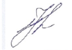 М.А. ГусеваЗаведующий кафедрой:2Заведующий кафедрой:2Г.П. Зарецкаячетвертый семестр- зачет пятый семестр- экзаменКод и наименование компетенцииКод и наименование индикаторадостижения компетенцииПланируемые результаты обучения по дисциплине   ПК-5Способен сформулировать цели проекта, определить критерии и показатели оценки предложенных решений; оформить законченные проектно-конструкторские работыИД-ПК-5.2Участие в работах по эскизному проектированию моделей швейных изделийСпособен сформулировать цели проекта по разработке композиционного и конструктивно-технологического решения швейного изделия, Демонстрирует навыки эскизного представления моделей швейных изделий для процесса проектирования одежды;Анализирует классические и инновационные технологии в проектировании и изготовлении швейных изделий; Различает при анализе особенности телосложения типовых и индивидуальных фигур; демонстрирует навыки подбора типовых значений ведущих размерных признаков для конкретных фигур с индивидуальными размерными параметрами;Применяет известные методики конструирования для процесса проектирования швейных изделий; Выявляет особенности проектирования одежды при использовании различных методик конструирования;Анализирует требования к планируемому качеству швейных изделий и разрабатывает проектные решения по изготовлению одежды с учетом выявленных параметров качества;Применяет известные методики проведения примерок опытных образцов в соответствии с особенностями телосложения фигур, ассортимента и свойствами материалов;Демонстрирует навыки оформления законченных проектно-конструкторских работ, оценивает качество работ,  ПК-5Способен сформулировать цели проекта, определить критерии и показатели оценки предложенных решений; оформить законченные проектно-конструкторские работыИД-ПК-5.3Разработка проектных решений по изготовлению одежды с учетом требований к планируемому качеству швейных изделийСпособен сформулировать цели проекта по разработке композиционного и конструктивно-технологического решения швейного изделия, Демонстрирует навыки эскизного представления моделей швейных изделий для процесса проектирования одежды;Анализирует классические и инновационные технологии в проектировании и изготовлении швейных изделий; Различает при анализе особенности телосложения типовых и индивидуальных фигур; демонстрирует навыки подбора типовых значений ведущих размерных признаков для конкретных фигур с индивидуальными размерными параметрами;Применяет известные методики конструирования для процесса проектирования швейных изделий; Выявляет особенности проектирования одежды при использовании различных методик конструирования;Анализирует требования к планируемому качеству швейных изделий и разрабатывает проектные решения по изготовлению одежды с учетом выявленных параметров качества;Применяет известные методики проведения примерок опытных образцов в соответствии с особенностями телосложения фигур, ассортимента и свойствами материалов;Демонстрирует навыки оформления законченных проектно-конструкторских работ, оценивает качество работ,  ПК-5Способен сформулировать цели проекта, определить критерии и показатели оценки предложенных решений; оформить законченные проектно-конструкторские работыИД-ПК-5.4Участие в создании опытных образцов, в проведении примерокСпособен сформулировать цели проекта по разработке композиционного и конструктивно-технологического решения швейного изделия, Демонстрирует навыки эскизного представления моделей швейных изделий для процесса проектирования одежды;Анализирует классические и инновационные технологии в проектировании и изготовлении швейных изделий; Различает при анализе особенности телосложения типовых и индивидуальных фигур; демонстрирует навыки подбора типовых значений ведущих размерных признаков для конкретных фигур с индивидуальными размерными параметрами;Применяет известные методики конструирования для процесса проектирования швейных изделий; Выявляет особенности проектирования одежды при использовании различных методик конструирования;Анализирует требования к планируемому качеству швейных изделий и разрабатывает проектные решения по изготовлению одежды с учетом выявленных параметров качества;Применяет известные методики проведения примерок опытных образцов в соответствии с особенностями телосложения фигур, ассортимента и свойствами материалов;Демонстрирует навыки оформления законченных проектно-конструкторских работ, оценивает качество работ,  по очной форме обучения – 9з.е.324час.Структура и объем дисциплиныСтруктура и объем дисциплиныСтруктура и объем дисциплиныСтруктура и объем дисциплиныСтруктура и объем дисциплиныСтруктура и объем дисциплиныСтруктура и объем дисциплиныСтруктура и объем дисциплиныСтруктура и объем дисциплиныСтруктура и объем дисциплиныОбъем дисциплины по семестрамформа промежуточной аттестациивсего, часКонтактная аудиторная работа, часКонтактная аудиторная работа, часКонтактная аудиторная работа, часКонтактная аудиторная работа, часСамостоятельная работа обучающегося, часСамостоятельная работа обучающегося, часСамостоятельная работа обучающегося, часОбъем дисциплины по семестрамформа промежуточной аттестациивсего, часлекции, часпрактические занятия, часлабораторные занятия, часпрактическая подготовка, часкурсовая работа/курсовой проектсамостоятельная работа обучающегося, часпромежуточная аттестация, час4 семестрзачет1443654545 семестрэкзамен,курсовой проект1803434185836Всего:32470881811236Планируемые (контролируемые) результаты освоения: код(ы) формируемой(ых) компетенции(й) и индикаторов достижения компетенцийНаименование разделов, тем;форма(ы) промежуточной аттестацииВиды учебной работыВиды учебной работыВиды учебной работыВиды учебной работыСамостоятельная работа, часВиды и формы контрольных мероприятий, обеспечивающие по совокупности текущий контроль успеваемости;формы промежуточного контроля успеваемостиПланируемые (контролируемые) результаты освоения: код(ы) формируемой(ых) компетенции(й) и индикаторов достижения компетенцийНаименование разделов, тем;форма(ы) промежуточной аттестацииКонтактная работаКонтактная работаКонтактная работаКонтактная работаСамостоятельная работа, часВиды и формы контрольных мероприятий, обеспечивающие по совокупности текущий контроль успеваемости;формы промежуточного контроля успеваемостиПланируемые (контролируемые) результаты освоения: код(ы) формируемой(ых) компетенции(й) и индикаторов достижения компетенцийНаименование разделов, тем;форма(ы) промежуточной аттестацииЛекции, часПрактические занятия, часЛабораторные работы/ индивидуальные занятия, часПрактическая подготовка, часСамостоятельная работа, часВиды и формы контрольных мероприятий, обеспечивающие по совокупности текущий контроль успеваемости;формы промежуточного контроля успеваемостиЧетвертый семестрЧетвертый семестрЧетвертый семестрЧетвертый семестрЧетвертый семестрЧетвертый семестрЧетвертый семестрПК-5: ИД-ПК-5.2ИД-ПК-5.3ИД-ПК-5.4Раздел I. Исходная информация для проектирования конструкций одежды81515ПК-5: ИД-ПК-5.2ИД-ПК-5.3ИД-ПК-5.4Тема 1.1 Общая характеристика процесса конструирования одежды. Ассортимент одежды.24Формы текущего контроля по разделу I:1. устный опрос, 2. Контрольная работа1 по теме, «Размерная типология взрослого и детского населения».3. Контрольная работа по теме Размерная характеристика тела человека4. самостоятельные проверочные работы,5. Реферат1 по теме «Ассортимент одежды»6 защита лабораторных работПК-5: ИД-ПК-5.2ИД-ПК-5.3ИД-ПК-5.4Тема 1.2 Размерная типология и размерные стандарты взрослого и детского населения. Характеристика телосложения, осанки, пропорций тела.43Формы текущего контроля по разделу I:1. устный опрос, 2. Контрольная работа1 по теме, «Размерная типология взрослого и детского населения».3. Контрольная работа по теме Размерная характеристика тела человека4. самостоятельные проверочные работы,5. Реферат1 по теме «Ассортимент одежды»6 защита лабораторных работПК-5: ИД-ПК-5.2ИД-ПК-5.3ИД-ПК-5.4Лабораторная работа № 1.1Размерная характеристика тела человека96Формы текущего контроля по разделу I:1. устный опрос, 2. Контрольная работа1 по теме, «Размерная типология взрослого и детского населения».3. Контрольная работа по теме Размерная характеристика тела человека4. самостоятельные проверочные работы,5. Реферат1 по теме «Ассортимент одежды»6 защита лабораторных работПК-5: ИД-ПК-5.2ИД-ПК-5.3ИД-ПК-5.4Тема 1.3 Характеристика внешней формы и конструкции одежды. Система прибавок и припусков.22Формы текущего контроля по разделу I:1. устный опрос, 2. Контрольная работа1 по теме, «Размерная типология взрослого и детского населения».3. Контрольная работа по теме Размерная характеристика тела человека4. самостоятельные проверочные работы,5. Реферат1 по теме «Ассортимент одежды»6 защита лабораторных работПК-5: ИД-ПК-5.2ИД-ПК-5.3ИД-ПК-5.4Лабораторная работа № 1.2Анализ внешней формы и конструкции одежды. Способы создания объемной формы6Формы текущего контроля по разделу I:1. устный опрос, 2. Контрольная работа1 по теме, «Размерная типология взрослого и детского населения».3. Контрольная работа по теме Размерная характеристика тела человека4. самостоятельные проверочные работы,5. Реферат1 по теме «Ассортимент одежды»6 защита лабораторных работПК-5: ИД-ПК-5.2ИД-ПК-5.3ИД-ПК-5.4Раздел II.  Характеристика конструкции и методы конструирования базовых основ плечевых и поясных изделий.283939Формы текущего контроля по разделу II:1. устный опрос, 2. Контрольная работа 2 по теме Определение габаритных размеров и построение сеток горизонтальных и вертикальных конструктивных линий для одежды различных видов.3. самостоятельные проверочные работы 4. Реферат 2 по теме «Дефекты одежды и способы их устранения», уточнение конструкции.5 Контрольная работа 3 по теме «Дефекты одежды и способы их устранения»,6 индивидуальные расчетно-графические работы7 ИДЗ (подготовка макетов к примеркам)8 защита лабораторных работПК-5: ИД-ПК-5.2ИД-ПК-5.3ИД-ПК-5.4Тема 2.1 Общая характеристика и классификация методов конструирования одежды. Элементы графических построений4Формы текущего контроля по разделу II:1. устный опрос, 2. Контрольная работа 2 по теме Определение габаритных размеров и построение сеток горизонтальных и вертикальных конструктивных линий для одежды различных видов.3. самостоятельные проверочные работы 4. Реферат 2 по теме «Дефекты одежды и способы их устранения», уточнение конструкции.5 Контрольная работа 3 по теме «Дефекты одежды и способы их устранения»,6 индивидуальные расчетно-графические работы7 ИДЗ (подготовка макетов к примеркам)8 защита лабораторных работПК-5: ИД-ПК-5.2ИД-ПК-5.3ИД-ПК-5.4Тема 2.2 Определение габаритных размеров и построение сеток горизонтальных и вертикальных конструктивных линий для одежды различных видов. Цифровое задание базисной сетки чертежа конструкции.44Формы текущего контроля по разделу II:1. устный опрос, 2. Контрольная работа 2 по теме Определение габаритных размеров и построение сеток горизонтальных и вертикальных конструктивных линий для одежды различных видов.3. самостоятельные проверочные работы 4. Реферат 2 по теме «Дефекты одежды и способы их устранения», уточнение конструкции.5 Контрольная работа 3 по теме «Дефекты одежды и способы их устранения»,6 индивидуальные расчетно-графические работы7 ИДЗ (подготовка макетов к примеркам)8 защита лабораторных работПК-5: ИД-ПК-5.2ИД-ПК-5.3ИД-ПК-5.4Лабораторная работа № 2.1 Разработка базовой и ИМК конструкции поясных изделий94Формы текущего контроля по разделу II:1. устный опрос, 2. Контрольная работа 2 по теме Определение габаритных размеров и построение сеток горизонтальных и вертикальных конструктивных линий для одежды различных видов.3. самостоятельные проверочные работы 4. Реферат 2 по теме «Дефекты одежды и способы их устранения», уточнение конструкции.5 Контрольная работа 3 по теме «Дефекты одежды и способы их устранения»,6 индивидуальные расчетно-графические работы7 ИДЗ (подготовка макетов к примеркам)8 защита лабораторных работПК-5: ИД-ПК-5.2ИД-ПК-5.3ИД-ПК-5.4Тема 2.3 Методы конструирования первичных чертежей деталей одежды. Характеристика конструктивных форм базовых силуэтных основ плечевых и поясных изделий. БК и ИМК4Формы текущего контроля по разделу II:1. устный опрос, 2. Контрольная работа 2 по теме Определение габаритных размеров и построение сеток горизонтальных и вертикальных конструктивных линий для одежды различных видов.3. самостоятельные проверочные работы 4. Реферат 2 по теме «Дефекты одежды и способы их устранения», уточнение конструкции.5 Контрольная работа 3 по теме «Дефекты одежды и способы их устранения»,6 индивидуальные расчетно-графические работы7 ИДЗ (подготовка макетов к примеркам)8 защита лабораторных работПК-5: ИД-ПК-5.2ИД-ПК-5.3ИД-ПК-5.4Лабораторная работа № 2.2 Разработка базовой и ИМК конструкции женского плечевого изделия64Формы текущего контроля по разделу II:1. устный опрос, 2. Контрольная работа 2 по теме Определение габаритных размеров и построение сеток горизонтальных и вертикальных конструктивных линий для одежды различных видов.3. самостоятельные проверочные работы 4. Реферат 2 по теме «Дефекты одежды и способы их устранения», уточнение конструкции.5 Контрольная работа 3 по теме «Дефекты одежды и способы их устранения»,6 индивидуальные расчетно-графические работы7 ИДЗ (подготовка макетов к примеркам)8 защита лабораторных работПК-5: ИД-ПК-5.2ИД-ПК-5.3ИД-ПК-5.4Тема 2.4 Дефекты одежды и способы их устранения, уточнение конструкции. Методика проведения примерок.48Формы текущего контроля по разделу II:1. устный опрос, 2. Контрольная работа 2 по теме Определение габаритных размеров и построение сеток горизонтальных и вертикальных конструктивных линий для одежды различных видов.3. самостоятельные проверочные работы 4. Реферат 2 по теме «Дефекты одежды и способы их устранения», уточнение конструкции.5 Контрольная работа 3 по теме «Дефекты одежды и способы их устранения»,6 индивидуальные расчетно-графические работы7 ИДЗ (подготовка макетов к примеркам)8 защита лабораторных работПК-5: ИД-ПК-5.2ИД-ПК-5.3ИД-ПК-5.4Лабораторная работа № 2.3 Примерка макета женского плечевого изделия. Исследование факторов образования конструктивных дефектов и изучение способов их устранения64Формы текущего контроля по разделу II:1. устный опрос, 2. Контрольная работа 2 по теме Определение габаритных размеров и построение сеток горизонтальных и вертикальных конструктивных линий для одежды различных видов.3. самостоятельные проверочные работы 4. Реферат 2 по теме «Дефекты одежды и способы их устранения», уточнение конструкции.5 Контрольная работа 3 по теме «Дефекты одежды и способы их устранения»,6 индивидуальные расчетно-графические работы7 ИДЗ (подготовка макетов к примеркам)8 защита лабораторных работПК-5: ИД-ПК-5.2ИД-ПК-5.3ИД-ПК-5.4Тема 2.5Характеристика конструкции и методы конструирования втачных рукавовПостроение шаблонов внешнего вида рукава, проектирование линий швов и построение разверток одношовного и двухшовного рукавов42Формы текущего контроля по разделу II:1. устный опрос, 2. Контрольная работа 2 по теме Определение габаритных размеров и построение сеток горизонтальных и вертикальных конструктивных линий для одежды различных видов.3. самостоятельные проверочные работы 4. Реферат 2 по теме «Дефекты одежды и способы их устранения», уточнение конструкции.5 Контрольная работа 3 по теме «Дефекты одежды и способы их устранения»,6 индивидуальные расчетно-графические работы7 ИДЗ (подготовка макетов к примеркам)8 защита лабораторных работПК-5: ИД-ПК-5.2ИД-ПК-5.3ИД-ПК-5.4Лабораторная работа № 2.4 Разработка базовой и ИМК конструкции втачных рукавов. Изготовление макетов94Формы текущего контроля по разделу II:1. устный опрос, 2. Контрольная работа 2 по теме Определение габаритных размеров и построение сеток горизонтальных и вертикальных конструктивных линий для одежды различных видов.3. самостоятельные проверочные работы 4. Реферат 2 по теме «Дефекты одежды и способы их устранения», уточнение конструкции.5 Контрольная работа 3 по теме «Дефекты одежды и способы их устранения»,6 индивидуальные расчетно-графические работы7 ИДЗ (подготовка макетов к примеркам)8 защита лабораторных работПК-5: ИД-ПК-5.2ИД-ПК-5.3ИД-ПК-5.4Тема 2.6Особенности проектирования одежды по методике ЕМКО СЭВ. Система прибавок.  42Формы текущего контроля по разделу II:1. устный опрос, 2. Контрольная работа 2 по теме Определение габаритных размеров и построение сеток горизонтальных и вертикальных конструктивных линий для одежды различных видов.3. самостоятельные проверочные работы 4. Реферат 2 по теме «Дефекты одежды и способы их устранения», уточнение конструкции.5 Контрольная работа 3 по теме «Дефекты одежды и способы их устранения»,6 индивидуальные расчетно-графические работы7 ИДЗ (подготовка макетов к примеркам)8 защита лабораторных работПК-5: ИД-ПК-5.2ИД-ПК-5.3ИД-ПК-5.4Тема 2.7Характеристика ИМК мужского пиджака4Формы текущего контроля по разделу II:1. устный опрос, 2. Контрольная работа 2 по теме Определение габаритных размеров и построение сеток горизонтальных и вертикальных конструктивных линий для одежды различных видов.3. самостоятельные проверочные работы 4. Реферат 2 по теме «Дефекты одежды и способы их устранения», уточнение конструкции.5 Контрольная работа 3 по теме «Дефекты одежды и способы их устранения»,6 индивидуальные расчетно-графические работы7 ИДЗ (подготовка макетов к примеркам)8 защита лабораторных работЛабораторная работа № 2.5 Разработка БК и ИМК мужского плечевого изделия по методике ЕМКО СЭВ.94Зачет5итоговая контрольная работа/ИТОГО за третий семестр365454Пятый семестрПятый семестрПятый семестрПятый семестрПятый семестрПятый семестрПятый семестрПК-5: ИД-ПК-5.2ИД-ПК-5.3ИД-ПК-5.4Раздел III. Конструктивное моделирование181836Формы текущего контроля по разделу III:1. устный опрос, 2. Контрольная работа 4 по теме «Конструктивное моделирование одежды».3. самостоятельные проверочные работы 4. индивидуальные расчетно-графические работы5 защита лабораторных работ6 ИДЗ (подготовка макетов к примеркам)ПК-5: ИД-ПК-5.2ИД-ПК-5.3ИД-ПК-5.4Тема 3.1 Принципы и виды конструктивного моделирования одежды. Источники информации о модели22Формы текущего контроля по разделу III:1. устный опрос, 2. Контрольная работа 4 по теме «Конструктивное моделирование одежды».3. самостоятельные проверочные работы 4. индивидуальные расчетно-графические работы5 защита лабораторных работ6 ИДЗ (подготовка макетов к примеркам)ПК-5: ИД-ПК-5.2ИД-ПК-5.3ИД-ПК-5.4Тема 3.2 Воротники. Классификация. Построение26Формы текущего контроля по разделу III:1. устный опрос, 2. Контрольная работа 4 по теме «Конструктивное моделирование одежды».3. самостоятельные проверочные работы 4. индивидуальные расчетно-графические работы5 защита лабораторных работ6 ИДЗ (подготовка макетов к примеркам)ПК-5: ИД-ПК-5.2ИД-ПК-5.3ИД-ПК-5.4Лабораторная работа № 3.1 Разработка конструкции воротников62Формы текущего контроля по разделу III:1. устный опрос, 2. Контрольная работа 4 по теме «Конструктивное моделирование одежды».3. самостоятельные проверочные работы 4. индивидуальные расчетно-графические работы5 защита лабораторных работ6 ИДЗ (подготовка макетов к примеркам)ПК-5: ИД-ПК-5.2ИД-ПК-5.3ИД-ПК-5.4Тема 3.3 Характеристика основных приемов конструктивного моделирования различных видов. Моделирование застежки.46Формы текущего контроля по разделу III:1. устный опрос, 2. Контрольная работа 4 по теме «Конструктивное моделирование одежды».3. самостоятельные проверочные работы 4. индивидуальные расчетно-графические работы5 защита лабораторных работ6 ИДЗ (подготовка макетов к примеркам)ПК-5: ИД-ПК-5.2ИД-ПК-5.3ИД-ПК-5.4Лабораторная работа № 3.2Разработка модельных конструкций мужской одежды42Формы текущего контроля по разделу III:1. устный опрос, 2. Контрольная работа 4 по теме «Конструктивное моделирование одежды».3. самостоятельные проверочные работы 4. индивидуальные расчетно-графические работы5 защита лабораторных работ6 ИДЗ (подготовка макетов к примеркам)ПК-5: ИД-ПК-5.2ИД-ПК-5.3ИД-ПК-5.4Тема 3.4 Перенос вытачек. Моделирование простых членений. 46Формы текущего контроля по разделу III:1. устный опрос, 2. Контрольная работа 4 по теме «Конструктивное моделирование одежды».3. самостоятельные проверочные работы 4. индивидуальные расчетно-графические работы5 защита лабораторных работ6 ИДЗ (подготовка макетов к примеркам)ПК-5: ИД-ПК-5.2ИД-ПК-5.3ИД-ПК-5.4Тема 3.5 Изменение силуэта модели. Конструктивное моделирование сложных форм66Формы текущего контроля по разделу III:1. устный опрос, 2. Контрольная работа 4 по теме «Конструктивное моделирование одежды».3. самостоятельные проверочные работы 4. индивидуальные расчетно-графические работы5 защита лабораторных работ6 ИДЗ (подготовка макетов к примеркам)ПК-5: ИД-ПК-5.2ИД-ПК-5.3ИД-ПК-5.4Лабораторная работа № 3.3Разработка модельных конструкций женской одежды86Формы текущего контроля по разделу III:1. устный опрос, 2. Контрольная работа 4 по теме «Конструктивное моделирование одежды».3. самостоятельные проверочные работы 4. индивидуальные расчетно-графические работы5 защита лабораторных работ6 ИДЗ (подготовка макетов к примеркам)ПК-5: ИД-ПК-5.2ИД-ПК-5.3ИД-ПК-5.4Раздел IV. Элементы конструкторско-технологической подготовки производства.161622Формы текущего контроля по разделу IV:1. устный опрос, 2. самостоятельные проверочные работы 3. индивидуальные расчетно-графические работы4 защита лабораторных работПК-5: ИД-ПК-5.2ИД-ПК-5.3ИД-ПК-5.4Тема 4.1 Содержание проектно-конструкторской документации на модели одежды, предназначенные к промышленному внедрению. Эталонные и рабочие лекала24Формы текущего контроля по разделу IV:1. устный опрос, 2. самостоятельные проверочные работы 3. индивидуальные расчетно-графические работы4 защита лабораторных работПК-5: ИД-ПК-5.2ИД-ПК-5.3ИД-ПК-5.4Лабораторная работа № 4.1Разработка исходной информации для проектирования лекал изделий42Формы текущего контроля по разделу IV:1. устный опрос, 2. самостоятельные проверочные работы 3. индивидуальные расчетно-графические работы4 защита лабораторных работПК-5: ИД-ПК-5.2ИД-ПК-5.3ИД-ПК-5.4Тема 4.2 Проектирование основных лекал. Расчет припусков по срезам. Оформление уголков лекал42Формы текущего контроля по разделу IV:1. устный опрос, 2. самостоятельные проверочные работы 3. индивидуальные расчетно-графические работы4 защита лабораторных работПК-5: ИД-ПК-5.2ИД-ПК-5.3ИД-ПК-5.4Лабораторная работа № 4.2Разработка, оформление и изготовление лекал-эталонов основных деталей одежды42Формы текущего контроля по разделу IV:1. устный опрос, 2. самостоятельные проверочные работы 3. индивидуальные расчетно-графические работы4 защита лабораторных работПК-5: ИД-ПК-5.2ИД-ПК-5.3ИД-ПК-5.4Тема 4.3 Правила разработки и оформления производственных и вспомогательных лекал. Технические требования к графическим документам ПКД42Формы текущего контроля по разделу IV:1. устный опрос, 2. самостоятельные проверочные работы 3. индивидуальные расчетно-графические работы4 защита лабораторных работПК-5: ИД-ПК-5.2ИД-ПК-5.3ИД-ПК-5.4Лабораторная работа № 4.3Разработка, оформление и изготовление лекал производных и вспомогательных деталей одежды42Формы текущего контроля по разделу IV:1. устный опрос, 2. самостоятельные проверочные работы 3. индивидуальные расчетно-графические работы4 защита лабораторных работПК-5: ИД-ПК-5.2ИД-ПК-5.3ИД-ПК-5.4Тема 4.4 Элементы градации22Формы текущего контроля по разделу IV:1. устный опрос, 2. самостоятельные проверочные работы 3. индивидуальные расчетно-графические работы4 защита лабораторных работПК-5: ИД-ПК-5.2ИД-ПК-5.3ИД-ПК-5.4Тема 4.5Базовые и групповые конструкторские документы. Нормативно-техническая и проектно-конструкторская документация на швейные изделия42Формы текущего контроля по разделу IV:1. устный опрос, 2. самостоятельные проверочные работы 3. индивидуальные расчетно-графические работы4 защита лабораторных работПК-5: ИД-ПК-5.2ИД-ПК-5.3ИД-ПК-5.4Лабораторная работа № 4.4Разработка технической документации на модель44Формы текущего контроля по разделу IV:1. устный опрос, 2. самостоятельные проверочные работы 3. индивидуальные расчетно-графические работы4 защита лабораторных работВыполнение курсового проекта 18Защита курсового проектаЭкзамен36экзаменИТОГО за пятый семестр343476ИТОГО за весь период7088130№ ппНаименование раздела и темы дисциплиныСодержание раздела (темы)Раздел IИсходная информация для проектирования конструкций одеждыИсходная информация для проектирования конструкций одеждыТема 1.1Общая характеристика процесса конструирования одежды. Ассортимент одежды.Определение понятий «процесс конструирования одежды» и «ассортимент одежды».Знакомство с содержанием процесса конструирования одеждыТема 1.2Размерная типология и размерные стандарты взрослого и детского населения. Характеристика телосложения, осанки, пропорций телаОсновы антропометрии. Система размерных признаков и антропометрических точек Измерительные инструменты.Программа измерений.Размерная типология и размерные стандарты взрослого и детского населения. Ведущие размерные признаки для подбора типовых фигур. Методика подбора типовых фигур для конкретных потребителей индивидуального телосложения (мужских и женских).Маркировка одежды.Методики анализа телосложения и пропорций тела.Осанка, виды осанок, метод определения осанкиТема 1.3 Характеристика внешней формы и конструкции одежды. Система прибавок и припусков.Характеристика внешней формы и конструкции одежды.Пространственная форма одежды как оболочка сложной конфигурации.Силуэты одежды.Покрои одежды.Средства создания формы в одежде виды членений.Система прибавок и припусков. Влияние моды на величины композиционных прибавок по основным участкам конструкцииРаздел IIХарактеристика конструкции и методы конструирования базовых основ плечевых и поясных изделий.Характеристика конструкции и методы конструирования базовых основ плечевых и поясных изделий.Тема 2.1Общая характеристика и классификация методов конструирования одежды. Элементы графических построенийОбщая характеристика и классификация методов конструирования одеждыЗнакомство ведущими методиками конструирования.Элементы графических построенийТема 2.2Определение габаритных размеров и построение сеток горизонтальных и вертикальных конструктивных линий для одежды различных видов. Цифровое задание базисной сетки чертежа конструкцииТипы разверток поверхностей одежды.Исходные данные на проектирование конструкций одежды.Конструктивные прибавки.Конструктивные точки.Виды расчетных формул.Конструктивные отрезки, конструктивные уровниВзаимосвязь между размерными признаками и параметрами одежды.Тема 2.3 Методы конструирования первичных чертежей деталей одежды. Характеристика конструктивных форм базовых силуэтных основ плечевых и поясных изделий. БК и ИМКМетоды конструирования первичных чертежей деталей одежды.Базовые и исходные модельные конструкции одежды. Средства формообразования в различных силуэтах и покроях.Характеристика методики конструирования поясных изделий (юбка, брюки).Характеристика методики конструирования плечевой женской одежды (на примере платья)Баланс в одежде. Боковой баланс. Передне-задний балансОформление контуров (верхние, боковые)Тема 2.4 Дефекты одежды и способы их устранения, уточнение конструкции. Методика проведения примерок.Дефекты одежды. Классификация дефектов Способы устранения дефектов и уточнение конструкцийМетодика проведения примерок. Разметка основных уровней и информативных точек. Правила раскроя и сборки макетов, подготовка к примерке.Тема 2.5Характеристика конструкции и методы конструирования втачных рукавовПостроение шаблонов внешнего вида рукава, проектирование линий швов и построение разверток одношовного и двухшовного рукавовИсходные данные для построения конструкций втачных рукавов (размерные признаки, прибавки, размеры готового изделия, свойства материала).Характеристика конструкции и методы конструирования втачных рукавовТребования к конструкции рукавов. Соответствие размерам и форме руки. Форма рукавов.Форма оката рукава и посадка по окату. Зависимость величины посадки по окату от свойств материала и формы оката. Распределение посадки по участкам оката.Построение шаблонов внешнего вида рукава, проектирование линий швов и построение разверток одношовного и двухшовного рукавовТема 2.6Особенности проектирования одежды по методике ЕМКО СЭВ. Система прибавокОсобенности проектирования одежды по методике ЕМКО СЭВ.Исходные данные. Система прибавок. Расчетные формулы. Элементы графических построений.Тема 2.7Характеристика ИМК мужского пиджакаОсобенности проектирования базовых и ИМК одежды по методике ЕМКО СЭВ.Оформление контуров (верхние, пройма, горловина, боковые)Размоделирование вытачек (на примере ИМК пиджака)Раздел IIIКонструктивное моделированиеКонструктивное моделированиеТема 3.1 Принципы и виды конструктивного моделирования одежды. Источники информации о моделиСущность понятия «Конструктивное моделирование»Решение художественных и технических задач при создании одежды новых форм.Источники информации о модели. Внешняя форма, силуэт.Анализ художественно – конструкторского решения модели.Функционально-декоративные, отделочные элементы моделей одежды, декоративные линии.Художественный и технический эскизы моделиТехническое описание модели, правила составления описанийМасштабные коэффициенты перехода для расчета модельных особенностейТема 3.2 Воротники. Классификация. ПостроениеВиды воротников. Классификация.Особенности построения воротников стоек (отрезных и цельновыкроенных).Особенности построения плосколежащих воротниковОсобенности построения конструкций стояче-отложных воротниковОсобенности построения конструкций воротников пиджачного типа, воротников апаш.Тема 3.3 Характеристика основных приемов конструктивного моделирования различных видов. Моделирование застежкиХарактеристика основных приемов конструктивного моделирования различных видов.Конструктивно-декоративные элементыФункционально-декоративные элементыМоделирование застежки. Виды застежек. Взаимосвязь параметров застежки и размеров пуговиц/петель.Тема 3.4 Перенос вытачек. Моделирование простых члененийПеренос вытачек в разные положения методом шаблона. Оформление сторон вытачек в зависимости от нового положения, изменение длины вытачки.Моделирование простых членений (продольные, поперечные наклонные). Методика.Оформление конфигурации членений в зависимости от нового положенияТема 3.5 Изменение силуэта модели. Конструктивное моделирование сложных формПриемы конструктивного моделирования «параллельное расширение», «коническое расширение», «заужение» деталей для изменения силуэта модели, образования напуска, сборки, складок и т.д.Моделирование гладких расширенных и складчатых формПодрезы, драпировкиРаздел IVЭлементы конструкторско-технологической подготовки производстваЭлементы конструкторско-технологической подготовки производстваТема 4.1 Содержание проектно-конструкторской документации на модели одежды, предназначенные к промышленному внедрению. Эталонные и рабочие лекалаЗадачи конструкторской подготовки производства новых моделей одежды.Содержание проектно-конструкторской документации на модели одежды, предназначенные к промышленному внедрению.Графическая информация проектно-конструкторской документации на модели одежды (полный комплект лекал)Техническое описание (ТО) на модель - текстовая, описательная информация.Эталонные и рабочие лекала, правила оформленияТема 4.2 Проектирование основных лекал. Расчет припусков по срезам. Оформление уголков лекалИсходные данные для проектирования основных лекал.Виды основных лекал.Подготовка модельной конструкции к процессу проектирования основных лекал. Маркировка деталей.Проверка срезов деталей на сопряженность и накладываемость.Расчет припусков по срезам. Учет сведений о методах обработки и оборудовании свойств материалов.Влияние формы организации процесса изготовления на выбор вариантов сборки изделия.Правила оформления уголков лекалТема 4.3 Правила разработки и оформления производственных и вспомогательных лекал. Технические требования к графическим документам ПКДВиды производных лекал.Правила разработки и оформления производственных лекал с учетом свойств материалов и особенностей обработки и сборки изделий.Виды вспомогательных лекал. Правила разработки и оформления вспомогательных лекалТехнические требования к графическим документам ПКДТема 4.4 Элементы градацииПонятие градации лекал.Способы градации.Расчетно-пропорциональный способ градации. Интервалы безразличия по размерным признакам.Тема 4.5Базовые и групповые конструкторские документы. Нормативно-техническая и проектно-конструкторская документация на швейные изделияБазовые и групповые конструкторские документы. Нормативно-техническая и проектно-конструкторская документация на швейные изделия.Состав документа «Техническое описание на модель одежды». Конфекционная карта. Спецификация лекал.Табель мер измерений лекал и образца модели. Перечень необходимых измерений. Допустимые отклонения. Нормативная литература для выбора измерений образца для контроля качества его изготовления Раскладка. Карта расхода материалов на изделие.№ ппНаименование раздела /темы дисциплины, выносимые на самостоятельное изучениеЗадания для самостоятельной работыВиды и формы контрольных мероприятий(учитываются при проведении текущего контроля)Трудоемкость, часРаздел IИсходная информация для проектирования конструкций одеждыИсходная информация для проектирования конструкций одеждыИсходная информация для проектирования конструкций одеждыИсходная информация для проектирования конструкций одеждыТема 1.1 Общая характеристика процесса конструирования одежды. Ассортимент одежды.Подготовить реферат на тему «Ассортимент одежды» (половозрастная группа – по заданию преподавателя)Защита реферата,устное собеседование по результатам выполненной работы4Тема 1.2 Размерная типология и размерные стандарты взрослого и детского населения. Характеристика телосложения, осанки, пропорций тела.Подготовить исходную информацию для выполнения Программы измерений фигуры (заполнить таблицы и контурные листы в рабочей тетради)самостоятельные проверочные работы, опрос и собеседование по результатам выполненной работы3Тема 1.2 Размерная типология и размерные стандарты взрослого и детского населения. Характеристика телосложения, осанки, пропорций тела.Выполнить подбор типовых фигур в задании по ЛР №1.1 самостоятельные проверочные работы, опрос и собеседование по результатам выполненной работы3Тема 1.2 Размерная типология и размерные стандарты взрослого и детского населения. Характеристика телосложения, осанки, пропорций тела.Подготовиться к контрольной работе по теме «Размерная характеристика тела человека»Контрольная работа3Тема 1.2 Размерная типология и размерные стандарты взрослого и детского населения. Характеристика телосложения, осанки, пропорций тела.Подготовиться к контрольной работе по теме «Размерная типология взрослого и детского населения»Контрольная работа3Тема 1.3 Характеристика внешней формы и конструкции одежды. Система прибавок и припусковПодготовить для анализа изделия различного ассортимента покроя, силуэтов из личного гардероба. Составить описание моделей, подготовить доклад с демонстрацией изображений моделей в сопровождении их описанияОпрос и собеседование по результатам выполненной работы, самостоятельные проверочные работы2Раздел II.  Характеристика конструкции и методы конструирования базовых основ плечевых и поясных изделий.Характеристика конструкции и методы конструирования базовых основ плечевых и поясных изделий.Характеристика конструкции и методы конструирования базовых основ плечевых и поясных изделий.Характеристика конструкции и методы конструирования базовых основ плечевых и поясных изделий.Тема 2.2 Определение габаритных размеров и построение сеток горизонтальных и вертикальных конструктивных линий для одежды различных видов. Цифровое задание базисной сетки чертежа конструкции.Выполнить индивидуальные расчетно-графические работы. Составить схемы определения балансовых характеристик поясных изделий.Опрос и собеседование по результатам выполненной работы, самостоятельные проверочные работы контрольвыполненных работ в текущей аттестации4Тема 2.2 Определение габаритных размеров и построение сеток горизонтальных и вертикальных конструктивных линий для одежды различных видов. Цифровое задание базисной сетки чертежа конструкции.Подготовить к примерки макеты поясных изделий (юбка, брюки)Опрос и собеседование по результатам выполненной работы, самостоятельные проверочные работы контрольвыполненных работ в текущей аттестации4Тема 2.3 Методы конструирования первичных чертежей деталей одежды. Характеристика конструктивных форм базовых силуэтных основ плечевых и поясных изделий. БК и ИМКВыполнить индивидуальные расчетно-графические работы. Составить схемы определения балансовых характеристик плечевой одежды.Опрос и собеседование по результатам выполненной работы, самостоятельные проверочные работы4Тема 2.4 Дефекты одежды и способы их устранения, уточнение конструкции. Методика проведения примерок.Подготовить реферат по теме «Дефекты одежды и способы их устранения»реферат4Тема 2.4 Дефекты одежды и способы их устранения, уточнение конструкции. Методика проведения примерок.Подготовить к примерке макет платьясобеседование по результатам выполненной работы,4Тема 2.4 Дефекты одежды и способы их устранения, уточнение конструкции. Методика проведения примерок.Контрольная работа «Дефекты одежды и способы их устранения»собеседование по результатам выполненной работы,4Тема 2.5Характеристика конструкции и методы конструирования втачных рукавовПостроение шаблонов внешнего вида рукава, проектирование линий швов и построение разверток одношовного и двухшовного рукавовПодготовить конспект раздела Учебного пособия, посвящённого Характеристике исходных данных для построения конструкции втачных рукавовОпрос и устное собеседование по результатам выполненной работы, самостоятельные проверочные работы2Тема 2.5Характеристика конструкции и методы конструирования втачных рукавовПостроение шаблонов внешнего вида рукава, проектирование линий швов и построение разверток одношовного и двухшовного рукавовПодготовить к примерке макеты ИМК втачных рукавов одношовного и двухшовногоОпрос и устное собеседование по результатам выполненной работы, самостоятельные проверочные работы4Тема 2.6Особенности проектирования одежды по методике ЕМКО СЭВ. Система прибавокПодготовить конспект и схему системы прибавок и припусков по методике ЕМКО СЭВустное собеседование по результатам выполненной работы2Тема 2.7Характеристика ИМК мужского пиджакаПодготовить макет БК плечевого изделия по методике ЕМКО СЭВустное собеседование по результатам выполненной работы, самостоятельные проверочные работы4Раздел IIIКонструктивное моделированиеКонструктивное моделированиеКонструктивное моделированиеКонструктивное моделированиеТема 3.1 Принципы и виды конструктивного моделирования одежды. Источники информации о моделиПодобрать модельный ряд фотоизображений плечевой и поясной одежды для выполнения плана лабораторных работ по Разделу IIIустное собеседование по результатам выполненной работы2Тема 3.2 Воротники. Классификация. ПостроениеВыполнить индивидуальные графические работы по построению конструкций воротников. устное собеседование по результатам выполненной работы6Тема 3.2 Воротники. Классификация. ПостроениеПодготовить макеты воротниковустное собеседование по результатам выполненной работы2Тема 3.3 Характеристика основных приемов конструктивного моделирования различных видов. Моделирование застежкиПодобрать модельный ряд фотоизображений плечевой одежды с различными вариантами застежек. Составить описание моделей устное собеседование по результатам выполненной работы, проверка индивидуальных расчетно-графических работ6Тема 3.3 Характеристика основных приемов конструктивного моделирования различных видов. Моделирование застежкиРассчитать параметры моделирования для выполнения ЛР 3.2устное собеседование по результатам выполненной работы, проверка индивидуальных расчетно-графических работ2Тема 3.4 Перенос вытачек. Моделирование простых члененийПодготовиться к контрольной работе по теме «Конструктивное моделирование одежды».устное собеседование по результатам выполненной работы, самостоятельные проверочные работы6Тема 3.4 Перенос вытачек. Моделирование простых члененийПодобрать модельный ряд фотоизображений плечевой одежды с различными вариантами положения вытачек и простых членений. Составить описание моделей, разработать технические эскизыустное собеседование по результатам выполненной работы, самостоятельные проверочные работы6Тема 3.5 Изменение силуэта модели. Конструктивное моделирование сложных формПодготовиться к контрольной работе по теме «Конструктивное моделирование одежды».собеседование по результатам выполненной работы, самостоятельные проверочные работы контрольвыполненных работ в текущей аттестации6Тема 3.5 Изменение силуэта модели. Конструктивное моделирование сложных формПодобрать модельный ряд фотоизображений плечевой одежды с различными вариантами сложных форм. Составить описание моделей, разработать технические эскизысобеседование по результатам выполненной работы, самостоятельные проверочные работы контрольвыполненных работ в текущей аттестации6Тема 3.5 Изменение силуэта модели. Конструктивное моделирование сложных формПодготовить к примерке макет модельной конструкции плечевого изделия собеседование по результатам выполненной работы, самостоятельные проверочные работы контрольвыполненных работ в текущей аттестации6Раздел IVЭлементы конструкторско-технологической подготовки производстваЭлементы конструкторско-технологической подготовки производстваЭлементы конструкторско-технологической подготовки производстваЭлементы конструкторско-технологической подготовки производстваТема 4.1 Содержание проектно-конструкторской документации на модели одежды, предназначенные к промышленному внедрению. Эталонные и рабочие лекалаПроанализировать конструктивно-технологическое решение нескольких моделей верхней плечевой одежды из промышленных коллекций собеседование по результатам выполненной работы,самостоятельные проверочные работы4Тема 4.1 Содержание проектно-конструкторской документации на модели одежды, предназначенные к промышленному внедрению. Эталонные и рабочие лекалаСоставить спецификацию лекал на модель плечевого изделия (модель по согласованию с преподавателем)собеседование по результатам выполненной работы,самостоятельные проверочные работы2Тема 4.2 Проектирование основных лекал. Расчет припусков по срезам. Оформление уголков лекалПодготовка модельной конструкции к процессу проектирования основных лекал. Маркировка деталейсобеседование по результатам выполненной работы,самостоятельные проверочные работы2Тема 4.2 Проектирование основных лекал. Расчет припусков по срезам. Оформление уголков лекалСоставить схемы поузловой обработки с учетом свойств материалов.собеседование по результатам выполненной работы,самостоятельные проверочные работы2Тема 4.3 Правила разработки и оформления производственных и вспомогательных лекал. Технические требования к графическим документам ПКДСоставить спецификацию производных лекал на проектируемое изделиеустное собеседование по результатам выполненной работы, проверка индивидуальных расчетно-графических работ2Тема 4.3 Правила разработки и оформления производственных и вспомогательных лекал. Технические требования к графическим документам ПКДРазработать вспомогательное лекало для разметки петель и пуговицустное собеседование по результатам выполненной работы, проверка индивидуальных расчетно-графических работ2Тема 4.4 Элементы градацииПроанализировать по нормативной литературе величины интервалов безразличия по размерным признакам Проверка выполнения индивидуального задания2Тема 4.5Базовые и групповые конструкторские документы. Нормативно-техническая и проектно-конструкторская документация на швейные изделияПроанализировать по нормативной литературе величины допустимых отклонений от величин контрольных измерений образцов изделийустное собеседование по результатам выполненной работы, проверка индивидуальных расчетно-графических работ2Тема 4.5Базовые и групповые конструкторские документы. Нормативно-техническая и проектно-конструкторская документация на швейные изделияВыполнить раскладку. Составить карту расхода материалов на проектируемое изделиеустное собеседование по результатам выполненной работы, проверка индивидуальных расчетно-графических работ4Курсовой проектКурсовой проектКурсовой проектКурсовой проектВведениеОбосновать актуальность выбранной темыПроверка текстовой и графической части курсового проекта,самостоятельные проверочные работы, защита курсового проекта1Техническое заданиеРазработать требования к проектируемому изделию требования к пакету материалов.Проверка текстовой и графической части курсового проекта,самостоятельные проверочные работы, защита курсового проекта2Техническое предложениеВыполнить анализ моды в выбранном ассортименте одежды. Проанализировать модные силуэты, конструктивные прибавки, средства создания формы одежды Проверка текстовой и графической части курсового проекта,самостоятельные проверочные работы, защита курсового проекта2Эскизный проектРазработать художественный и технический эскизы проектируемой модели одежды. Составить описание моделиПроверка текстовой и графической части курсового проекта,самостоятельные проверочные работы, защита курсового проекта2Технический проектРазработать базовую и модельную конструкции проектируемого изделия. Проверить в макете качество конструкторских работПроверка текстовой и графической части курсового проекта,самостоятельные проверочные работы, защита курсового проекта4Рабочая документацияРазработать ПКД на проектируемое изделие. Разработать Техническое описание на производство модели одежды Проверка текстовой и графической части курсового проекта,самостоятельные проверочные работы, защита курсового проекта4ВыводыСформулировать выводы по работеПроверка текстовой и графической части курсового проекта,самостоятельные проверочные работы, защита курсового проекта1Подготовиться к защите курсового проектаПроверка текстовой и графической части курсового проекта,самостоятельные проверочные работы, защита курсового проекта2использованиеЭО и ДОТиспользование ЭО и ДОТобъем, часвключение в учебный процесссмешанное обучениелекции70в соответствии с расписанием учебных занятий смешанное обучениеЛабораторные работы88все лабораторные имеются на портале в электронном виде на случай ограничений, связанных с пандемией, а так же для обеспечения работы студентов с ограниченными возможностями.смешанное обучениеКурсовой проект18Содержание разделов курсового проекта имеется на портале в электронном виде на случай ограничений, связанных с пандемией, а так же для обеспечения работы студентов с ограниченными возможностямиУровни сформированности компетенции(-й)Итоговое количество балловв 100-балльной системепо результатам текущей и промежуточной аттестацииОценка в пятибалльной системепо результатам текущей и промежуточной аттестацииПоказатели уровня сформированности Показатели уровня сформированности Показатели уровня сформированности Уровни сформированности компетенции(-й)Итоговое количество балловв 100-балльной системепо результатам текущей и промежуточной аттестацииОценка в пятибалльной системепо результатам текущей и промежуточной аттестацииуниверсальной(-ых) компетенции(-й)общепрофессиональной(-ых) компетенцийпрофессиональной(-ых)компетенции(-й)Уровни сформированности компетенции(-й)Итоговое количество балловв 100-балльной системепо результатам текущей и промежуточной аттестацииОценка в пятибалльной системепо результатам текущей и промежуточной аттестацииПК-3ИД-ПК-5.2ИД-ПК-5.3ИД-ПК-5.4высокий85 – 100отлично/зачтено (отлично)/зачтеноОбучающийся:исчерпывающе и логически стройно излагает учебный материал, умеет связывать теорию с практикой, справляется с решением задач профессиональной направленности высокого уровня сложности, правильно обосновывает принятые решения;показывает творческие способности в понимании, изложении и практическом использовании известных отечественных и зарубежных методик конструирования одежды;дополняет теоретическую информацию сведениями в проектировании одежды исследовательского характера;способен провести целостный анализ процесса проектирования одежды, включая исходную информацию в виде эскизов, размерных признаков и средств формообразования модных объемных форм;свободно ориентируется в учебной и профессиональной литературе;дает развернутые, исчерпывающие, профессионально грамотные ответы на вопросы, в том числе, дополнительныеповышенный65 – 84хорошо/зачтено (хорошо)/зачтено Обучающийся:достаточно подробно, грамотно и по существу излагает изученный материал, приводит и раскрывает в тезисной форме основные понятия процесс проектирования одежды;анализирует известные методики конструирования одежды в контексте инноваций, с незначительными пробелами;способен провести анализ известных методов проектирования одежды и анализ исходной информации на проектирование;допускает единичные негрубые ошибки;достаточно хорошо ориентируется в учебной и профессиональной литературе;ответ отражает знание теоретического и практического материала, не допуская существенных неточностей.базовый41 – 64удовлетворительно/зачтено (удовлетворительно)/зачтено..Обучающийся:демонстрирует теоретические знания основного учебного материала дисциплины в объеме, необходимом для дальнейшего освоения ОПОП;с неточностями излагает принятые в отечественных и зарубежных методиках принципы проектирования одежды;анализируя исходные данные на проектирование с затруднениями прослеживает логику последовательности конструирования, опираясь на представления, сформированные внутренне;демонстрирует фрагментарные знания основной учебной литературы по дисциплине;- ответ отражает знания на базовом уровне теоретического и практического материала в объеме, необходимом для дальнейшей учебы и предстоящей работы по профилю обучениянизкий0 – 40неудовлетворительно/не зачтеноОбучающийся:демонстрирует фрагментарные знания теоретического и практического материал, допускает грубые ошибки при его изложении на занятиях и в ходе промежуточной аттестации;испытывает серьёзные затруднения в применении теоретических положений при решении практических задач профессиональной направленности стандартного уровня сложности, не владеет необходимыми для этого навыками и приёмами;не способен проанализировать исходные данные на проектирование, не ориентируется в методиках конструирования, путается в выборе параметров конструкций;не владеет навыками конструкторской деятельности, не способен подготовить проектно-конструкторскую документацию на внедрение модели одежды в производство;выполняет задания только по образцу и под руководством преподавателя;ответ отражает отсутствие знаний на базовом уровне теоретического и практического материала в объеме, необходимом для дальнейшей учебы.Обучающийся:демонстрирует фрагментарные знания теоретического и практического материал, допускает грубые ошибки при его изложении на занятиях и в ходе промежуточной аттестации;испытывает серьёзные затруднения в применении теоретических положений при решении практических задач профессиональной направленности стандартного уровня сложности, не владеет необходимыми для этого навыками и приёмами;не способен проанализировать исходные данные на проектирование, не ориентируется в методиках конструирования, путается в выборе параметров конструкций;не владеет навыками конструкторской деятельности, не способен подготовить проектно-конструкторскую документацию на внедрение модели одежды в производство;выполняет задания только по образцу и под руководством преподавателя;ответ отражает отсутствие знаний на базовом уровне теоретического и практического материала в объеме, необходимом для дальнейшей учебы.Обучающийся:демонстрирует фрагментарные знания теоретического и практического материал, допускает грубые ошибки при его изложении на занятиях и в ходе промежуточной аттестации;испытывает серьёзные затруднения в применении теоретических положений при решении практических задач профессиональной направленности стандартного уровня сложности, не владеет необходимыми для этого навыками и приёмами;не способен проанализировать исходные данные на проектирование, не ориентируется в методиках конструирования, путается в выборе параметров конструкций;не владеет навыками конструкторской деятельности, не способен подготовить проектно-конструкторскую документацию на внедрение модели одежды в производство;выполняет задания только по образцу и под руководством преподавателя;ответ отражает отсутствие знаний на базовом уровне теоретического и практического материала в объеме, необходимом для дальнейшей учебы.№ ппФормы текущего контроляПримеры типовых заданий1Реферат по теме «Ассортимент одежды»Темы рефератовАнализ ассортимента мужской плечевой одеждыАнализ ассортимента женской плечевой одеждыАнализ ассортимента поясной одежды. 4 Половозрастные особенности модельного решения поясных изделий.2Реферат по теме «Дефекты одежды и способы их устранения»Темы рефератов1 Балансовые нарушения в печево одежде. Примеры, Способы устраненияСвободные и напряженные горизонтальные складки в одежде. Примеры, Способы устранения.Свободные и напряженные вертикальные складки в одежде. Примеры, Способы устранения4 Угловые заломы в одежде. Примеры, Способы устранения5 Динамические дефекты в одежде. Примеры, Способы устранения3Индивидуальные домашние задания по теме «Характеристика внешней формы и конструкции одежды. Система прибавок и припусков»1 Подготовить для анализа изделия различного ассортимента покроя, силуэтов из личного гардероба. 2 Составить описание моделей, 3 Подготовить доклад с демонстрацией изображений моделей (презентация) в сопровождении их описания4Контрольная работа 1По теме «Размерная характеристика тела человека»С применением ЭО Контрольная работа 1 выполняется в виде ТестаЗадание. Выберите и запишите номер правильного варианта схемы измерения размерного признакаВариант 1 (несколько заданий из варианта)Вариант 2 (несколько заданий из варианта)Вариант 35Контрольная работа 2По теме «Размерная типология взрослого и детского населения»С применением ЭО Контрольная работа 1 выполняется в виде ТестаВариант 1Определите типовую фигуру для мужчины, имеющего следующие значения ведущих размерных признаков: T1 = 162.0 см, Т16 = 106.5 см, Т18 = 98,4 см.2 Определите типовую фигуру для женщины, имеющей следующие значения ведущих размерных признаков: T1 = 154.0 см, T16 = 94.5 см, T19 = 101.0 см.Вариант 2:Определить типовую фигуру для мужчины, имеющего следующие значения ведущих размерных признаков: T1 = 180.3 см, T16 = 102.5 см, T18 = 87.5 см2 Определить типовую фигуру для женщины, имеющей следующие значения ведущих размерных признаков: T1 = 153.0 см, T16 = 92.5 см, Т19 = 97.7смВариант 3Определить типовую фигуру для мужчины, имеющего следующие значения ведущих размерных признаков: T1 = 180.5 см, T16 = 104.0 см, Т18 = 93.5см. 2 Определить тип женской фигуры, если она имеет следующие значения размерных признаков: T1 = 178.0, T16 = 98.5, T19 = 106.7. Вариант 4Определить тип мужской фигуры, если она имеет следующие значения размерных признаков: T1 = 178.7, T16 = 109.8, T18 = 108.8. 2 Определите тип женской фигуры, имеющей следующие значения ведущих размерных признаков: T1 = 172.6, T16 = 118.2, T19 = 130.Вариант 5Определить тип мужской фигуры, если она имеет следующие значения размерных признаков: Т1 =188.2, Т16 = 105.5, Т18 = 107. 2 Определите типовую фигуры для женщины, имеющей следующие значения ведущих размерных признаков: T1 = 147.8, Т16 = 90.8, Т19 = 95.6Контрольная работа 3«Дефекты одежды и способы их устранения»Вариант 1. Приведите классификацию дефектов. Укажите принадлежность дефекта к одной из групп. Описать дефект и способ устранения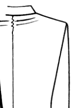 Вариант 2. Приведите классификацию дефектов. Укажите принадлежность дефекта к одной из групп. Зарисовать дефект, описать его проявление, опираясь на предложенную схему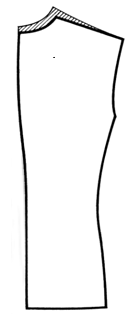 Вариант 3.  Приведите классификацию дефектов. Укажите принадлежность дефекта к одной из групп. Описать дефект и способ устранения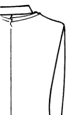 Вариант 4.  Приведите классификацию дефектов. Укажите принадлежность дефекта к одной из групп. Описать дефект и способ устранения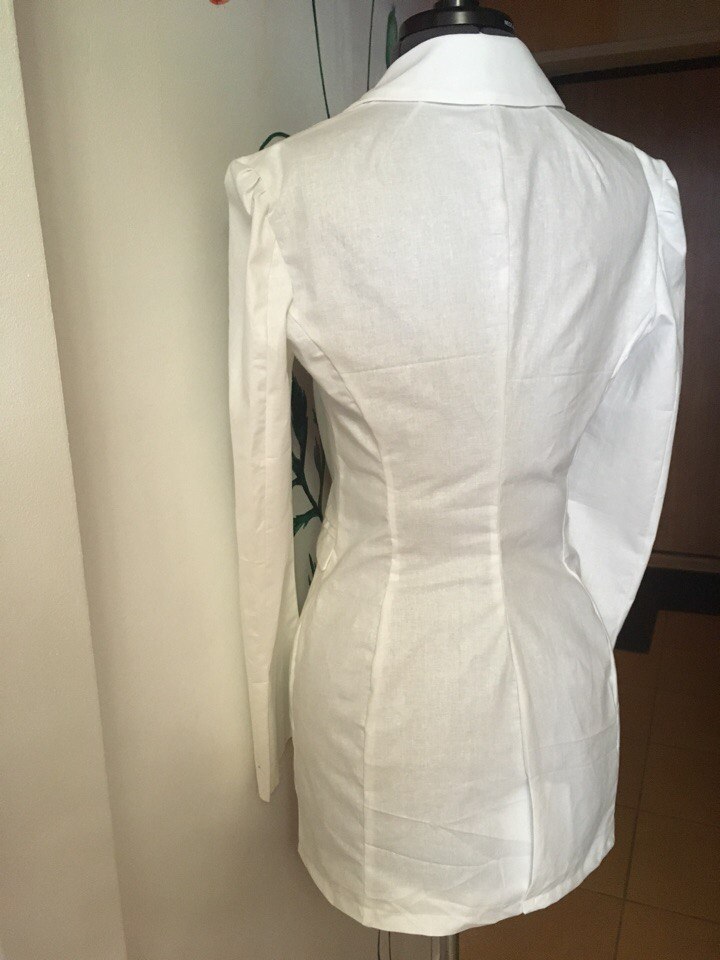 Вариант 5.  Приведите классификацию дефектов. Укажите принадлежность дефекта к одной из групп. Описать дефект и способ устранения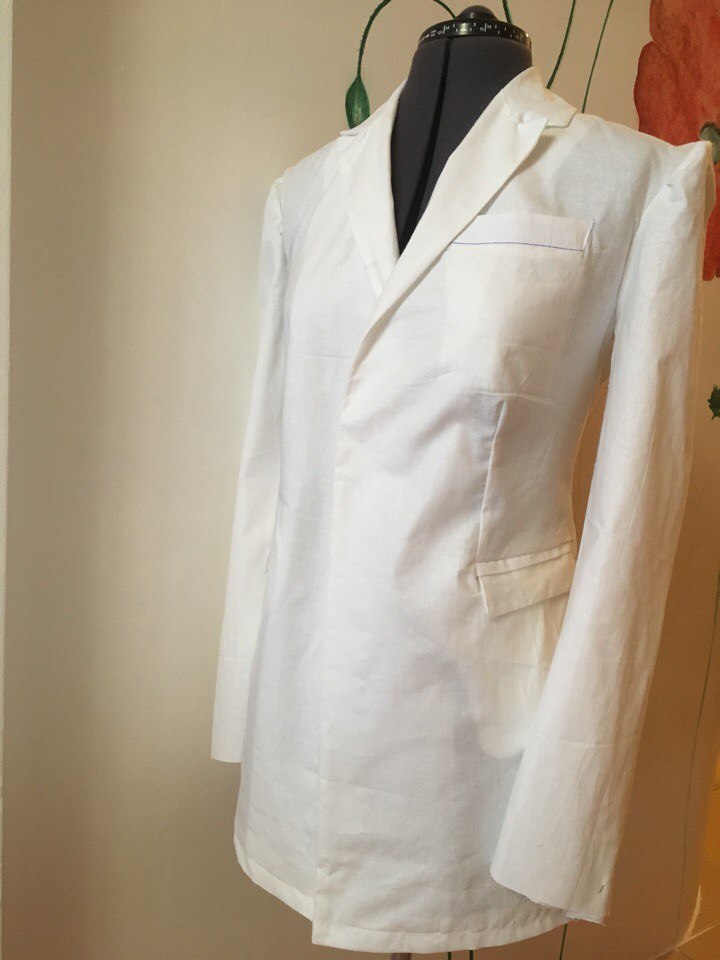 7Контрольная работа 4По теме «Конструктивное моделирование одежды».Задание Разработать технический эскиз изделия (на фото), составить описание модели и алгоритм моделирования, разработать модельную изделия в масштабе 1:5.Вариант 1       Вариант 2       Вариант 3          Вариант 4        Вариант 5   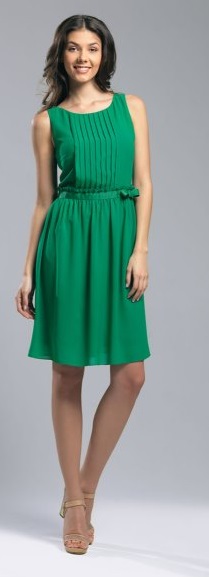 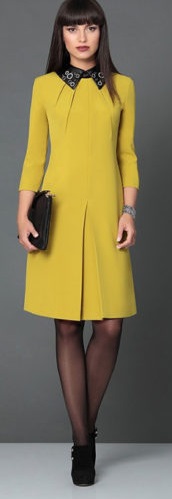 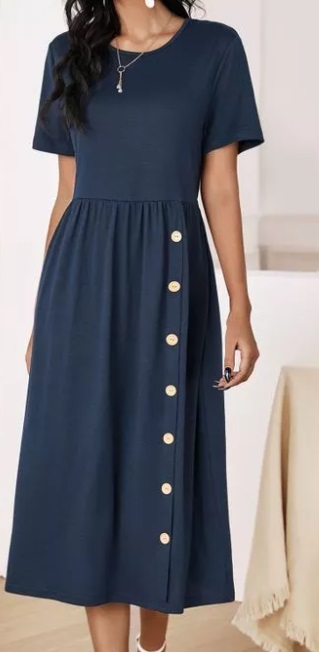 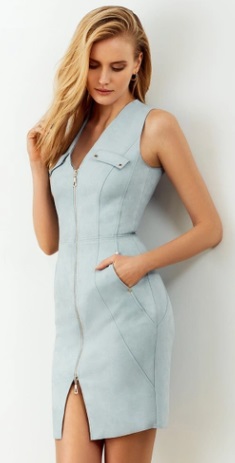 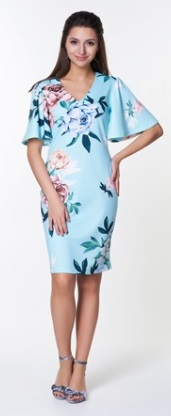 8Индивидуальные домашние задания по разделу II Характеристика конструкции и методы конструирования базовых основ плечевых и поясных изделийПодготовка макетов к примеркам:Определение участков уточнения конструкции в соответствии с индивидуальными отличиями телосложения от типового. Выбор величин припусков на уточнение по участкам.Раскрой макетов. Нанесение основных горизонталей и вертикалей на детали кроя макета. Сметывание макета.9Опрос и собеседование по теме 1.2 Размерная типология и размерные стандарты взрослого и детского населения. Характеристика телосложения, осанки, пропорций телаВопросы для подготовки:Основы антропометрии.Система размерных признаков и антропометрических точек Измерительные инструменты.Программа измерений.Размерная типология и размерные стандарты взрослого и детского населения. Ведущие размерные признаки для подбора типовых фигур. Методика подбора типовых фигур для конкретных потребителей индивидуального телосложения (мужских и женских).10Опрос и собеседование по теме 1.3Характеристика внешней формы и конструкции одежды. Система прибавок и припусковВопросы для подготовки:Характеристика внешней формы и конструкции одежды.Пространственная форма одежды как оболочка сложной конфигурации.Силуэты одежды.Покрои одежды.Средства создания формы в одежде виды членений.11Опрос и собеседование по теме 2.2Определение габаритных размеров и построение сеток горизонтальных и вертикальных конструктивных линий для одежды различных видовВопросы для подготовки:Типы разверток поверхностей одежды.Исходные данные на проектирование конструкций одежды.Конструктивные прибавки.Конструктивные точки.Виды расчетных формул.Конструктивные отрезки, конструктивные уровни12Опрос и собеседование по теме 2.3Методы конструирования первичных чертежей деталей одежды. Характеристика конструктивных форм базовых силуэтных основ плечевых и поясных изделий. БК и ИМКВопросы для подготовки:Методы конструирования первичных чертежей деталей одежды.Базовые и исходные модельные конструкции одежды. Средства формообразования в различных силуэтах и покроях.Характеристика методики конструирования поясных изделий (юбка, брюки).Характеристика методики конструирования плечевой женской одежды (на примере платья)13Опрос и собеседование по теме 2.5Характеристика конструкции и методы конструирования втачных рукавовВопросы для подготовки:Исходные данные для построения конструкций втачных рукавов.Характеристика конструкции и методы конструирования втачных рукавовТребования к конструкции рукавов. Соответствие размерам и форме руки. Форма рукавов.Наименование оценочного средства (контрольно-оценочного мероприятия)Критерии оцениванияШкалы оцениванияШкалы оцениванияШкалы оцениванияНаименование оценочного средства (контрольно-оценочного мероприятия)Критерии оценивания100-балльная системаПятибалльная системаПятибалльная системаДомашняя работа(индивидуальное домашнее задание)Работа выполнена полностью. Нет ошибок в логических рассуждениях. Возможно наличие одной неточности или описки, не являющиеся следствием незнания или непонимания учебного материала. Обучающийся показал полный объем знаний, умений в освоении пройденных тем и применение их на практике.85-100 баллов55Домашняя работа(индивидуальное домашнее задание)Работа выполнена полностью, но обоснований шагов решения недостаточно. Допущена одна ошибка или два-три недочета.65-84 баллов44Домашняя работа(индивидуальное домашнее задание)Допущены более одной ошибки или более двух-трех недочетов.41-64 баллов33Домашняя работа(индивидуальное домашнее задание)Работа выполнена не полностью. Допущены грубые ошибки. 1-40 баллов22Домашняя работа(индивидуальное домашнее задание)Работа не выполнена.0 баллов22Реферат Дано полное, развернутое освещение материала поставленной темы, показана совокупность осознанных знаний об объекте, проявляющаяся в свободном оперировании понятиями, умении выделить существенные и несущественные его признаки, причинно-следственные связи. Обучающийся демонстрирует глубокие и прочные знания материала по заданным вопросам, исчерпывающе и последовательно, грамотно и логически стройно его излагает85 - 100 баллов55Реферат Дан полный, развернутый ответ на поставленный вопрос (вопросы), показана совокупность осознанных знаний об объекте, доказательно раскрыты основные положения дисциплины; в ответе прослеживается четкая структура, логическая последовательность, отражающая сущность раскрываемых понятий, теорий, явлений. Обучающийся твердо знает материал по заданным вопросам, грамотно и последовательно его излагает, но допускает несущественные неточности в определениях.65-84 баллов44Реферат Дан полный, но недостаточно последовательный ответ на поставленный вопрос (вопросы), но при этом показано умение выделить существенные и несущественные признаки и причинно-следственные связи. Ответ логичен и изложен в терминах науки. Обучающийся владеет знаниями только по основному материалу, но не знает отдельных деталей и особенностей, допускает неточности и испытывает затруднения с формулировкой определений.41-64 баллов33Реферат Дан недостаточно полный и недостаточно развернутый ответ. Логика и последовательность изложения имеют нарушения. Допущены ошибки в раскрытии понятий, употреблении терминов. Обучающийся не способен самостоятельно выделить существенные и несущественные признаки и причинно-следственные связи. Обучающийся способен конкретизировать обобщенные знания только с помощью преподавателя. Обучающийся обладает фрагментарными знаниями по теме коллоквиума, слабо владеет понятийным аппаратом, нарушает последовательность в изложении материала.10-40 баллов33Реферат Дан неполный ответ, представляющий собой разрозненные знания по теме вопроса с существенными ошибками в определениях. Присутствуют фрагментарность, нелогичность изложения. Обучающийся не осознает связь данного понятия, теории, явления с другими объектами дисциплины. Отсутствуют выводы, конкретизация и доказательность изложения. Речь неграмотная. Дополнительные и уточняющие вопросы преподавателя не приводят к коррекции ответа обучающегося не только на поставленный вопрос, но и на другие вопросы темы.0 - 10 баллов22Реферат Не получены ответы по базовым вопросам дисциплины.0 балловРеферат Не представлен реферат0 балловКонтрольная работа (Тест)За выполнение каждого тестового задания испытуемому выставляются баллы. Номинальная шкала предполагает, что за правильный ответ к каждому заданию выставляется один балл, за не правильный — ноль. В соответствии с номинальной шкалой, оценивается всё задание в целом, а не какая-либо из его частей.В заданиях с выбором нескольких верных ответов, заданиях на установление правильной последовательности, заданиях на установление соответствия, заданиях открытой формы используют порядковую шкалу. В этом случае баллы выставляются не за всё задание, а за тот или иной выбор в каждом задании, например, выбор варианта, выбор соответствия, выбор ранга, выбор дополнения.В соответствии с порядковой шкалой за каждое задание устанавливается максимальное количество баллов, например, три. Три балла выставляются за все верные выборы в одном задании, два балла - за одну ошибку, один - за две ошибки, ноль — за полностью неверный ответ.Правила оценки всего теста:общая сумма баллов за все правильные ответы составляет наивысший балл - 100 баллов. В спецификации указывается общий наивысший балл по тесту. Также устанавливается диапазон баллов, которые необходимо набрать для того, чтобы получить отличную, хорошую, удовлетворительную или неудовлетворительную оценки.Рекомендуемое процентное соотношение баллов и оценок по пятибалльной системе. «2» - равно или менее 40%«3» - 41% - 64%«4» - 65% - 84%«5» - 85% - 100%85-100 баллов585% - 100%Контрольная работа (Тест)За выполнение каждого тестового задания испытуемому выставляются баллы. Номинальная шкала предполагает, что за правильный ответ к каждому заданию выставляется один балл, за не правильный — ноль. В соответствии с номинальной шкалой, оценивается всё задание в целом, а не какая-либо из его частей.В заданиях с выбором нескольких верных ответов, заданиях на установление правильной последовательности, заданиях на установление соответствия, заданиях открытой формы используют порядковую шкалу. В этом случае баллы выставляются не за всё задание, а за тот или иной выбор в каждом задании, например, выбор варианта, выбор соответствия, выбор ранга, выбор дополнения.В соответствии с порядковой шкалой за каждое задание устанавливается максимальное количество баллов, например, три. Три балла выставляются за все верные выборы в одном задании, два балла - за одну ошибку, один - за две ошибки, ноль — за полностью неверный ответ.Правила оценки всего теста:общая сумма баллов за все правильные ответы составляет наивысший балл - 100 баллов. В спецификации указывается общий наивысший балл по тесту. Также устанавливается диапазон баллов, которые необходимо набрать для того, чтобы получить отличную, хорошую, удовлетворительную или неудовлетворительную оценки.Рекомендуемое процентное соотношение баллов и оценок по пятибалльной системе. «2» - равно или менее 40%«3» - 41% - 64%«4» - 65% - 84%«5» - 85% - 100%65-84 баллов465% - 84%Контрольная работа (Тест)За выполнение каждого тестового задания испытуемому выставляются баллы. Номинальная шкала предполагает, что за правильный ответ к каждому заданию выставляется один балл, за не правильный — ноль. В соответствии с номинальной шкалой, оценивается всё задание в целом, а не какая-либо из его частей.В заданиях с выбором нескольких верных ответов, заданиях на установление правильной последовательности, заданиях на установление соответствия, заданиях открытой формы используют порядковую шкалу. В этом случае баллы выставляются не за всё задание, а за тот или иной выбор в каждом задании, например, выбор варианта, выбор соответствия, выбор ранга, выбор дополнения.В соответствии с порядковой шкалой за каждое задание устанавливается максимальное количество баллов, например, три. Три балла выставляются за все верные выборы в одном задании, два балла - за одну ошибку, один - за две ошибки, ноль — за полностью неверный ответ.Правила оценки всего теста:общая сумма баллов за все правильные ответы составляет наивысший балл - 100 баллов. В спецификации указывается общий наивысший балл по тесту. Также устанавливается диапазон баллов, которые необходимо набрать для того, чтобы получить отличную, хорошую, удовлетворительную или неудовлетворительную оценки.Рекомендуемое процентное соотношение баллов и оценок по пятибалльной системе. «2» - равно или менее 40%«3» - 41% - 64%«4» - 65% - 84%«5» - 85% - 100%41-64 баллов341% - 64%Контрольная работа (Тест)За выполнение каждого тестового задания испытуемому выставляются баллы. Номинальная шкала предполагает, что за правильный ответ к каждому заданию выставляется один балл, за не правильный — ноль. В соответствии с номинальной шкалой, оценивается всё задание в целом, а не какая-либо из его частей.В заданиях с выбором нескольких верных ответов, заданиях на установление правильной последовательности, заданиях на установление соответствия, заданиях открытой формы используют порядковую шкалу. В этом случае баллы выставляются не за всё задание, а за тот или иной выбор в каждом задании, например, выбор варианта, выбор соответствия, выбор ранга, выбор дополнения.В соответствии с порядковой шкалой за каждое задание устанавливается максимальное количество баллов, например, три. Три балла выставляются за все верные выборы в одном задании, два балла - за одну ошибку, один - за две ошибки, ноль — за полностью неверный ответ.Правила оценки всего теста:общая сумма баллов за все правильные ответы составляет наивысший балл - 100 баллов. В спецификации указывается общий наивысший балл по тесту. Также устанавливается диапазон баллов, которые необходимо набрать для того, чтобы получить отличную, хорошую, удовлетворительную или неудовлетворительную оценки.Рекомендуемое процентное соотношение баллов и оценок по пятибалльной системе. «2» - равно или менее 40%«3» - 41% - 64%«4» - 65% - 84%«5» - 85% - 100%0 – 40 баллов240% и менее 40%Форма промежуточной аттестацииТиповые контрольные задания и иные материалыдля проведения промежуточной аттестации:Зачет: в устной форме Зачет выставляется по итогам выполнения лабораторных работ четвертого семестра, контрольных работ, рефератов, индивидуальных домашних заданий, устного опросаКомпьютерное тестированиеВариант 1Вопрос 1. Тест на определение правильности метода исследования размеров тела в статикеВыберите и запишите номер правильного варианта схемы измерения размерного признакаВопрос 2. Теоретические основы построения размерной типологии населенияИз двух вариантов ответа выберите верный, соответствующий построению типологии взрослого населенияВопрос 3. Классификация фигур взрослого населенияЗадание. Определить типовые значения:-  роста (Р), -обхвата груди третьего (ОгIII),- обхвата бедер (Об ) или обхвата талии (От), - полнотную группу. Ответ записать в виде последовательности 4-х цифр, например: 170, 96, 102, 2.Определите типовую фигуру для мужчины, если значения ведущих размерных признаков: T1 = 162.0 см, Т16 = 106.5 см, Т18  = 98,4 см.Ответ: 164, 108, 98, 3Определите типовую фигуру для женщины, если значения ведущих размерных признаков: T1 = 154.0 см, T16 = 94.5 см, T19 = 101.0Ответ: 152, 96, 102, 2Вопрос 4. Проектирование базовых основ поясной одеждыИз двух вариантов ответа выберите верный, соответствующий конструктивному приему проектирования участка БК брюк – ширина шага передней половинкиВопрос 5. Проектирование базовых основ плечевой одежды Из двух вариантов ответа выберите верный, соответствующий конструктивному приему проектирования участка БК платья- Ширина базисной сеткиЭкзамен:Письменное тестирование/Вариант 1 (несколько заданий из варианта)Размерная характеристика тела человека. Виды и группы измерений. Примеры обхватных измерений. Конструктивные дефекты одежды. Горизонтальные складки. Причины возникновения. Способы устранения. ПримерыРазработать технический эскиз изделия (модель по заданию преподавателя), составить описание модели и алгоритм моделирования, разработать модельную изделия в масштабе 1:5.Вариант 2 (несколько заданий из варианта)Построение борта и лацкана изделия плечевого изделия (модель по заданию) …Использование обхватных размерных признаков при построении чертежа разверток деталейРазработать технический эскиз изделия (модель по заданию преподавателя), составить описание модели и алгоритм моделирования, разработать модельную изделия в масштабе 1:5.Вариант 3 (несколько заданий из варианта)Конструктивные дефекты одежды. Вертикальные складки. Причины возникновения. Способы устранения. ПримерыМодификация БК в МК с использованием преобразований первого видаРазработать технический эскиз изделия (модель по заданию преподавателя), составить описание модели и алгоритм моделирования, разработать модельную изделия в масштабе 1:5.Вариант 4 (несколько заданий из варианта)1 Ведущие размерные признаки, принятые для классификации взрослого населения. Интервалы безразличия по ведущим признакамПостроение базисной сетки чертежа плечевого изделияРазработать технический эскиз изделия (модель по заданию преподавателя), составить описание модели и алгоритм моделирования, разработать модельную изделия в масштабе 1:5.Вариант 5 (несколько заданий из варианта)Построение лекал подкладки мужского изделия по заданию2 Конструктивные дефекты одежды. Наклонные складки. Причины возникновения. Способы устранения. Примеры3 Разработать технический эскиз изделия (модель по заданию преподавателя), составить описание модели и алгоритм моделирования, разработать модельную изделия в масштабе 1:5.Форма промежуточной аттестацииКритерии оцениванияШкалы оцениванияШкалы оцениванияШкалы оцениванияНаименование оценочного средстваКритерии оценивания100-балльная системаПятибалльная системаПятибалльная системаЗачет:устный опросОбучающийся знает основные определения, последователен в изложении материала, демонстрирует базовые знания дисциплины, владеет необходимыми умениями и навыками при выполнении практических заданий.41 – 100 балловзачтенозачтеноЗачет:устный опросОбучающийся не знает основных определений, непоследователен и сбивчив в изложении материала, не обладает определенной системой знаний по дисциплине, не в полной мере владеет необходимыми умениями и навыками при выполнении практических заданий.0 – 41 балловне зачтеноне зачтеноэкзамен:письменное тестирование/компьютерное тестированиевыполнение каждого тестового задания испытуемому выставляются баллы. Для оценивания результатов может выбрана 100-бальная или 5-бальная шкалаНоминальная шкала предполагает, что за правильный ответ к каждому заданию выставляется один балл, за неправильный — ноль. В соответствии с номинальной шкалой, оценивается всё задание в целом, а не какая-либо из его частей.В соответствии с порядковой шкалой за каждое задание устанавливается максимальное количество баллов, например, три. Три балла выставляются за все верные выборы в одном задании, два балла - за одну ошибку, один - за две ошибки, ноль — за полностью неверный ответ.Правила оценки всего теста:общая сумма баллов за все правильные ответы составляет наивысший балл, 100 баллов. В спецификации указывается общий наивысший балл по тесту. Также устанавливается диапазон баллов, которые необходимо набрать для того, чтобы получить отличную, хорошую, удовлетворительную или неудовлетворительную оценки.Рекомендуется установить процентное соотношение баллов и оценок по пятибалльной системе. «2» - равно или менее 40%«3» - 41% - 64%«4» - 65% - 84%«5» - 85% - 100%85 – 100 баллов 585% - 100%экзамен:письменное тестирование/компьютерное тестированиевыполнение каждого тестового задания испытуемому выставляются баллы. Для оценивания результатов может выбрана 100-бальная или 5-бальная шкалаНоминальная шкала предполагает, что за правильный ответ к каждому заданию выставляется один балл, за неправильный — ноль. В соответствии с номинальной шкалой, оценивается всё задание в целом, а не какая-либо из его частей.В соответствии с порядковой шкалой за каждое задание устанавливается максимальное количество баллов, например, три. Три балла выставляются за все верные выборы в одном задании, два балла - за одну ошибку, один - за две ошибки, ноль — за полностью неверный ответ.Правила оценки всего теста:общая сумма баллов за все правильные ответы составляет наивысший балл, 100 баллов. В спецификации указывается общий наивысший балл по тесту. Также устанавливается диапазон баллов, которые необходимо набрать для того, чтобы получить отличную, хорошую, удовлетворительную или неудовлетворительную оценки.Рекомендуется установить процентное соотношение баллов и оценок по пятибалльной системе. «2» - равно или менее 40%«3» - 41% - 64%«4» - 65% - 84%«5» - 85% - 100%65 – 84 баллов465% - 84%экзамен:письменное тестирование/компьютерное тестированиевыполнение каждого тестового задания испытуемому выставляются баллы. Для оценивания результатов может выбрана 100-бальная или 5-бальная шкалаНоминальная шкала предполагает, что за правильный ответ к каждому заданию выставляется один балл, за неправильный — ноль. В соответствии с номинальной шкалой, оценивается всё задание в целом, а не какая-либо из его частей.В соответствии с порядковой шкалой за каждое задание устанавливается максимальное количество баллов, например, три. Три балла выставляются за все верные выборы в одном задании, два балла - за одну ошибку, один - за две ошибки, ноль — за полностью неверный ответ.Правила оценки всего теста:общая сумма баллов за все правильные ответы составляет наивысший балл, 100 баллов. В спецификации указывается общий наивысший балл по тесту. Также устанавливается диапазон баллов, которые необходимо набрать для того, чтобы получить отличную, хорошую, удовлетворительную или неудовлетворительную оценки.Рекомендуется установить процентное соотношение баллов и оценок по пятибалльной системе. «2» - равно или менее 40%«3» - 41% - 64%«4» - 65% - 84%«5» - 85% - 100%41 – 64 баллов341% - 64%экзамен:письменное тестирование/компьютерное тестированиевыполнение каждого тестового задания испытуемому выставляются баллы. Для оценивания результатов может выбрана 100-бальная или 5-бальная шкалаНоминальная шкала предполагает, что за правильный ответ к каждому заданию выставляется один балл, за неправильный — ноль. В соответствии с номинальной шкалой, оценивается всё задание в целом, а не какая-либо из его частей.В соответствии с порядковой шкалой за каждое задание устанавливается максимальное количество баллов, например, три. Три балла выставляются за все верные выборы в одном задании, два балла - за одну ошибку, один - за две ошибки, ноль — за полностью неверный ответ.Правила оценки всего теста:общая сумма баллов за все правильные ответы составляет наивысший балл, 100 баллов. В спецификации указывается общий наивысший балл по тесту. Также устанавливается диапазон баллов, которые необходимо набрать для того, чтобы получить отличную, хорошую, удовлетворительную или неудовлетворительную оценки.Рекомендуется установить процентное соотношение баллов и оценок по пятибалльной системе. «2» - равно или менее 40%«3» - 41% - 64%«4» - 65% - 84%«5» - 85% - 100%0 – 40 баллов240% и менее 40%экзамен:в устной форме по билетамОбучающийся:демонстрирует знания, отличающиеся глубиной и содержательностью, дает полный исчерпывающий ответ, как на основные вопросы билета, так и на дополнительные;свободно владеет научными понятиями, ведет диалог и вступает в научную дискуссию;способен к интеграции знаний по определенной теме, структурированию ответа, к анализу положений существующих теорий, научных школ, направлений по вопросу билета;логично и доказательно раскрывает проблему, предложенную в билете;свободно выполняет практические задания повышенной сложности, предусмотренные программой, демонстрирует системную работу с основной и дополнительной литературой.Ответ не содержит фактических ошибок и характеризуется глубиной, полнотой, уверенностью суждений, иллюстрируется примерами, в том числе из собственной практики.85-100 баллов55экзамен:в устной форме по билетамОбучающийся:показывает достаточное знание учебного материала, но допускает несущественные фактические ошибки, которые способен исправить самостоятельно, благодаря наводящему вопросу;недостаточно раскрыта проблема по одному из вопросов билета;недостаточно логично построено изложение вопроса;успешно выполняет предусмотренные в программе практические задания средней сложности, активно работает с основной литературой,демонстрирует, в целом, системный подход к решению практических задач, к самостоятельному пополнению и обновлению знаний в ходе дальнейшей учебной работы и профессиональной деятельности. В ответе раскрыто, в основном, содержание билета, имеются неточности при ответе на дополнительные вопросы.65-84 баллов44экзамен:в устной форме по билетамОбучающийся:показывает знания фрагментарного характера, которые отличаются поверхностностью и малой содержательностью, допускает фактические грубые ошибки;не может обосновать закономерности и принципы, объяснить факты, нарушена логика изложения, отсутствует осмысленность представляемого материала, представления о межпредметных связях слабые;справляется с выполнением практических заданий, предусмотренных программой, знаком с основной литературой, рекомендованной программой, допускает погрешности и ошибки при теоретических ответах и в ходе практической работы.Содержание билета раскрыто слабо, имеются неточности при ответе на основные и дополнительные вопросы билета, ответ носит репродуктивный характер. Неуверенно, с большими затруднениями решает практические задачи или не справляется с ними самостоятельно.41-64 баллов33экзамен:в устной форме по билетамОбучающийся, обнаруживает существенные пробелы в знаниях основного учебного материала, допускает принципиальные ошибки в выполнении предусмотренных программой практических заданий. На большую часть дополнительных вопросов по содержанию экзамена затрудняется дать ответ или не дает верных ответов.1-40 баллов22Форма промежуточной аттестацииКритерии оцениванияШкалы оцениванияШкалы оцениванияФорма промежуточной аттестацииКритерии оценивания100-балльная системаПятибалльная системазащита курсового проектаработа выполнена самостоятельно, носит творческий характер, возможно содержание элементов научной новизны;собран, обобщен и проанализирован достаточный объем литературных источников;при написании и защите проекта продемонстрированы: высокий уровень сформированности универсальных, общепрофессиональных и профессиональных компетенций, теоретические знания и наличие практических навыков;текстовая часть проекта правильно оформлена и своевременно представлена на кафедру, полностью соответствует требованиям, предъявляемым к содержанию и оформлению курсовых проектов;графическая часть проекта выполнена грамотно и аккуратно в соответствии с требованиями ГОСТ ЕСКДна защите освещены все вопросы исследования, ответы на вопросы профессиональные, грамотные, исчерпывающие, результаты исследования подкреплены статистическими критериями85-100 баллов5защита курсового проектатема проекта раскрыта, однако выводы и рекомендации не всегда оригинальны и / или не имеют практической значимости, есть неточности при освещении отдельных вопросов темы;собран, обобщен и проанализирован необходимый объем профессиональной литературы, но не по всем аспектам исследуемой темы сделаны выводы и обоснованы практические рекомендации;при написании и защите текстовой части проекта продемонстрирован: средний уровень сформированности универсальных, общепрофессиональных и профессиональных компетенций, наличие теоретических знаний и достаточных практических навыков;графическая часть проекта выполнена грамотно и аккуратно, однако выявлены небольшие недочетами в соответствии с требованиями ГОСТ ЕСКД,проект своевременно представлен на кафедру, есть отдельные недостатки в ее оформлении;в процессе защиты работы были даны неполные ответы на вопросы;65-84 баллов4защита курсового проектатема проекта раскрыта частично, но в основном правильно, допущено поверхностное изложение отдельных вопросов темы;в работе недостаточно полно была использована профессиональная литература, выводы и практические рекомендации не отражали в достаточной степени содержание работы;при написании и защите работы продемонстрирован удовлетворительный уровень сформированности универсальных, общепрофессиональных и профессиональных компетенций, поверхностный уровень теоретических знаний и практических навыков;работа своевременно представлена на кафедру, однако не в полном объеме по содержанию и / или оформлению соответствует предъявляемым требованиям;графическая часть проекта выполнена с недочетами, выявлены несоответствии требованиям ГОСТ ЕСКД,в процессе защиты недостаточно полно изложены основные положения работы, ответы на вопросы даны неполные;41-64 баллов3защита курсового проектасодержание работы не раскрывает тему, вопросы изложены бессистемно и поверхностно, нет анализа практического материала, основные положения и рекомендации не имеют обоснования;работа не оригинальна, основана на компиляции публикаций по теме;при написании и защите работы продемонстрирован неудовлетворительный уровень сформированности универсальных, общепрофессиональных и профессиональных компетенций;графическая часть проекта выполнена с грубыми недочетами, выявлены несоответствии требованиям ГОСТ ЕСКД,работа несвоевременно представлена на кафедру, не в полном объеме по содержанию и оформлению соответствует предъявляемым требованиям;на защите показаны поверхностные знания по исследуемой теме, отсутствие представлений об актуальных проблемах по теме работы, даны неверные ответы на вопросы.1-40 баллов2Форма контроля100-балльная система Пятибалльная системаТекущий контроль:  - опрос0 - 5 баллов2 – 5 или зачтено/не зачтено - контрольная работа 10 - 20 баллов2 – 5 или зачтено/не зачтено - контрольная работа 20 - 20 баллов2 – 5 или зачтено/не зачтено- реферат 10 - 5 баллов2 – 5 или зачтено/не зачтено- реферат 20 - 5 баллов2 – 5 или зачтено/не зачтено- Индивидуальные домашние задания0 - 15 баллов2 – 5 или зачтено/не зачтеноПромежуточная аттестация (зачет)0 - 30 балловзачтено/не зачтено Итого за 4 семестр0 - 100 балловзачтено/не зачтеноТекущий контроль - опрос0 - 5 баллов2 – 5 или зачтено/не зачтено - контрольная работа 30 - 20 баллов2 – 5 или зачтено/не зачтено- Индивидуальные домашние задания0 - 55 баллов2 – 5 или зачтено/не зачтеноПромежуточная аттестация (допуск к экзамену)0 - 30 балловотличнохорошоудовлетворительнонеудовлетворительноИтого за 5 семестр экзамен 0 - 100 балловотличнохорошоудовлетворительнонеудовлетворительно100-балльная системапятибалльная системапятибалльная система100-балльная системаэкзамензачет85 – 100 балловотличнозачтено (отлично)зачтено65 – 84 балловхорошозачтено (хорошо)зачтено41 – 64 балловудовлетворительнозачтено (удовлетворительно)зачтено0 – 40 балловнеудовлетворительноне зачтеноНаименование учебных аудиторий, лабораторий, мастерских, библиотек, спортзалов, помещений для хранения и профилактического обслуживания учебного оборудования и т.п.Оснащенность учебных аудиторий, лабораторий, мастерских, библиотек, спортивных залов, помещений для хранения и профилактического обслуживания учебного оборудования и т.п.119071, г. Москва, Малый Калужский переулок, дом 2, строение 6119071, г. Москва, Малый Калужский переулок, дом 2, строение 6аудитории для проведения занятий лекционного типакомплект учебной мебели, технические средства обучения, служащие для представления учебной информации большой аудитории: ноутбук;проектор,…аудитории для проведения занятий семинарского типа, групповых и индивидуальных консультаций, текущего контроля и промежуточной аттестациикомплект учебной мебели, технические средства обучения, служащие для представления учебной информации большой аудитории: ноутбук,проектор,…аудитории для проведения занятий по практической подготовке, групповых и индивидуальных консультацийкомплект учебной мебели, технические средства обучения, служащие для представления учебной информации большой аудитории: 5 персональных компьютеров, принтеры; специализированное оборудование: плоттер, термопресс, манекены, принтер текстильный, стенды с образцами.помещения для работы со специализированными материалами - мастерскиекомплект учебной мебели, технические средства обучения, служащие для представления учебной информации большой аудитории: ноутбук,проектор,…специализированное оборудование: мольберты по количеству обучающихся;натюрмортные столы, подиумы; учебно-методические наглядные пособия;шкафы для хранения работ;натурный фонд (предметы быта, декоративно-прикладного искусства и т.д.)и т.д.…Помещения для самостоятельной работы обучающихсяОснащенность помещений для самостоятельной работы обучающихсячитальный зал библиотеки:столы, компьютерная техника; подключение к сети «Интернет» с доступом в профессиональные БД115035, г. Москва, ул. Садовническая, д. 52/45115035, г. Москва, ул. Садовническая, д. 52/45учебные аудитории для проведения занятий лекционного и семинарского типа, групповых и индивидуальных консультаций, текущего контроля и промежуточной аттестации направлений юриспруденция и психологиякомплект учебной мебели, доска меловаятехнические средства обучения, служащие для представления учебной информации большой аудитории: ноутбук,проектор,специализированное оборудование: наборы демонстрационного оборудования и учебно-наглядных пособий, обеспечивающих тематические иллюстрации, соответствующие рабочей программе дисциплины.Помещения для самостоятельной работы обучающихсяОснащенность помещений для самостоятельной работы обучающихсячитальный зал библиотеки:столы, компьютерная техника; подключение к сети «Интернет» с доступом в профессиональные БДНеобходимое оборудованиеПараметрыТехнические требованияПерсональный компьютер/ ноутбук/планшет,камера,микрофон, динамики, доступ в сеть ИнтернетВеб-браузерВерсия программного обеспечения не ниже: Chrome 72, Opera 59, Firefox 66, Edge 79, Яндекс.Браузер 19.3Персональный компьютер/ ноутбук/планшет,камера,микрофон, динамики, доступ в сеть ИнтернетОперационная системаВерсия программного обеспечения не ниже: Windows 7, macOS 10.12 «Sierra», LinuxПерсональный компьютер/ ноутбук/планшет,камера,микрофон, динамики, доступ в сеть ИнтернетВеб-камера640х480, 15 кадров/сПерсональный компьютер/ ноутбук/планшет,камера,микрофон, динамики, доступ в сеть ИнтернетМикрофонлюбойПерсональный компьютер/ ноутбук/планшет,камера,микрофон, динамики, доступ в сеть ИнтернетДинамики (колонки или наушники)любыеПерсональный компьютер/ ноутбук/планшет,камера,микрофон, динамики, доступ в сеть ИнтернетСеть (интернет)Постоянная скорость не менее 192 кБит/с№ п/пАвтор(ы)Наименование изданияВид издания (учебник, УП, МП и др.)ИздательствоГодизданияАдрес сайта ЭБСили электронного ресурса Количество экземпляров в библиотеке Университета10.1 Основная литература, в том числе электронные издания10.1 Основная литература, в том числе электронные издания10.1 Основная литература, в том числе электронные издания10.1 Основная литература, в том числе электронные издания10.1 Основная литература, в том числе электронные издания10.1 Основная литература, в том числе электронные издания10.1 Основная литература, в том числе электронные издания10.1 Основная литература, в том числе электронные издания1Андреева Е.Г., Гусева М.А., Гетманцева В.В., Петросова И.А.Расчет конструктивных параметров для построения базовых конструкций одежды.Электронное учебное пособиеМ: ФГБОУ ВО «РГУ им. А.Н. Косыгина»2020локальная сеть РГУ им. А.Н. Косыгина2Андреева Е.Г., Гусева М.А., Гетманцева В.В., Петросова И.АРасчетно-графические способы проектирования конструкций плечевых и поясных изделий. Электронное учебное пособиеМ: ФГБОУ ВО «РГУ им. А.Н. Косыгина»2020локальная сеть РГУ им. А.Н. Косыгина3Гусева М.А., Петросова И.А., Андреева Е.Г., Гетманцева В.В. Зарецкая Г.П.Исходная информация для проектирования конструкций одежды. Характеристика и методы построения базовых конструкций плечевых и поясных изделий. Рабочая тетрадь по дисциплине "Конструирование одежды". Части 1-2Учебное пособиеМ.: МГУДТ2016http://znanium.com/catalog/product/966507локальная сеть РГУ им. А.Н. Косыгина4Гусева М.А., Петросова И.А., Андреева Е.Г., Гетманцева В.В. Зарецкая Г.П.Конструктивное моделирование одежды. Конструкторско-технологическая подготовка производства. Градация лекал деталей одежды. Разработка технической документации на модель. Рабочая тетрадь по дисциплине "Конструирование одежды". Части 3-4Учебное пособиеМ.: МГУДТ2016http://znanium.com/catalog/product/966510локальная сеть РГУ им. А.Н. Косыгина5Мартынова А.И., Андреева Е.Г.Конструктивное моделирование одеждыУПМ.:МГУДТ20061515Мартынова А.И., Андреева Е.Г.Конструктивное моделирование одеждыУПМ.:МГАЛП2002216Бузов Б.А., Алыменкова Н.Д.Материаловедение в производстве изделий легкой промышленности. Швейное производствоУчебникМ.: Академия201036Бузов Б.А., Алыменкова Н.Д.Материаловедение в производстве изделий легкой промышленности. Швейное производствоУчебникМ.: Академия20042746Бузов Б.А., Алыменкова Н.Д.Материаловедение в производстве изделий легкой промышленности. Швейное производствоУчебникМ.: Академия200837Под ред. Меликова Е.Х.Технология швейных изделийУчебникМ.: КолосС200919210.2 Дополнительная литература, в том числе электронные издания 10.2 Дополнительная литература, в том числе электронные издания 10.2 Дополнительная литература, в том числе электронные издания 10.2 Дополнительная литература, в том числе электронные издания 10.2 Дополнительная литература, в том числе электронные издания 10.2 Дополнительная литература, в том числе электронные издания 10.2 Дополнительная литература, в том числе электронные издания 10.2 Дополнительная литература, в том числе электронные издания 1Чижова Н.В., Гусева М.А., Петросова И.А., Андреева Е.Г., Бутко Т.ВМетоды обработки швейных изделий. Часть 1.Электронное учебное пособиеМ.: ФГБОУ ВО РГУ им. А.Н.Косыгина2019локальная сеть РГУ им. А.Н. Косыгина2Гусева М.А., Петросова И.А., Рогожин А.Ю., Андреева Е.Г.,Антропометрические исследования для конструирования одежды. Лабораторный практикум по размерной антропологии и биомеханикеЭлектронное учебное пособиеМ.: МГУДТ2016http://znanium.com/catalog/product/966470локальная сеть РГУ им. А.Н. Косыгина3Гусева М.А., Петросова И.А., Андреева Е.Г., Гетманцева В.В.Проектирование типовых конструкций поясной и плечевой одеждыЭлектронное учебное пособиеМ.: РГУ им. А.Н. Косыгина2018локальная сеть РГУ им. А.Н. Косыгина4Гусева М.А., Петросова И.А., Андреева Е.Г., Гетманцева В.В.Проектирование новых моделей одежды приемами конструктивного моделированияЭлектронное учебное пособиеМ.: РГУ им. А.Н. Косыгина2018локальная сеть РГУ им. А.Н. Косыгина5Чижова Н.В., Гусева М.А., Петросова И.А., Андреева Е.Г., Гетманцева В.В., Рогожин А.Ю.Выполнение макета в материале. Влияние антропоморфной характеристики женской фигуры на причины возникновения дефектов посадки изделийЭлектронное учебное пособиеМ.: ФГБОУ ВО РГУ им. А.Н. Косыгина2019локальная сеть РГУ им. А.Н. Косыгина10.3 Методические материалы (указания, рекомендации по освоению дисциплины (модуля) авторов РГУ им. А. Н. Косыгина)10.3 Методические материалы (указания, рекомендации по освоению дисциплины (модуля) авторов РГУ им. А. Н. Косыгина)10.3 Методические материалы (указания, рекомендации по освоению дисциплины (модуля) авторов РГУ им. А. Н. Косыгина)10.3 Методические материалы (указания, рекомендации по освоению дисциплины (модуля) авторов РГУ им. А. Н. Косыгина)10.3 Методические материалы (указания, рекомендации по освоению дисциплины (модуля) авторов РГУ им. А. Н. Косыгина)10.3 Методические материалы (указания, рекомендации по освоению дисциплины (модуля) авторов РГУ им. А. Н. Косыгина)10.3 Методические материалы (указания, рекомендации по освоению дисциплины (модуля) авторов РГУ им. А. Н. Косыгина)10.3 Методические материалы (указания, рекомендации по освоению дисциплины (модуля) авторов РГУ им. А. Н. Косыгина)1Гусева М.А., Гетманцева В.В., Бутко Т.В., Петросова И.А.Конструирование одежды: Методические указания к курсовому проектуМетодические указанияМ: ФГБОУ ВО «РГУ им. А.Н. Косыгина»2020локальная сеть РГУ им. А.Н. Косыгина2Бутко Т.В., Гусева М.А.Художественно-конструкторская характеристика моделей одеждыМетодические указанияМ: МГУДТ2016http://znanium.com/catalog/product/809766локальная сеть РГУ им. А.Н. Косыгина3Бутко Т.В., Гусева М.А.Формирование исходной информации для конструктивного моделирования одеждыМетодические указанияМ: МГУДТ2015http://znanium.com/catalog/product/802907локальная сеть РГУ им. А.Н. Косыгина4Бутко Т.В., Гусева М.А.Общие сведения об ассортименте конструкции и композиции швейных изделийМетодические указанияМ: МГУДТ2013http://znanium.com/catalog/product/462578локальная сеть РГУ им. А.Н. Косыгина№ ппЭлектронные учебные издания, электронные образовательные ресурсыЭБС «Лань» http://www.e.lanbook.com/«Znanium.com» научно-издательского центра «Инфра-М» http://znanium.com/ Электронные издания «РГУ им. А.Н. Косыгина» на платформе ЭБС «Znanium.com» http://znanium.com/Научный информационный ресурс https://www.elibrary.ru/ Платформа Springer Link: https://rd.springer.com/Электронный ресурс Freedom Collection издательства Elsevier https://sciencedirect.com/Образовательная платформа «ЮРАЙТ» https://urait.ru/Профессиональные базы данных, информационные справочные системыНациональной электронной библиотеке» (НЭБ) http://нэб.рф/БД научного цитирования Scopus издательства Elsevier https://www.scopus.com/БД Web of Science компании Clarivate Analytics https://www.webofscience.com/wos/woscc/basic-searchБД Web of Science http://webofknowledge.com/БД CSD-Enterprise компании The Cambridge Crystallographic  https://www.ccdc.cam.ac.uk/База данных Springer Materials: http://materials.springer.com/№п/пПрограммное обеспечениеРеквизиты подтверждающего документа/ Свободно распространяемоеWindows 10 Pro, MS Office 2019 контракт № 18-ЭА-44-19 от 20.05.2019CorelDRAW Graphics Suite 2018  контракт № 18-ЭА-44-19 от 20.05.2019№ ппгод обновления РПДхарактер изменений/обновлений с указанием разделаномер протокола и дата заседания кафедры